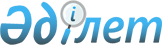 2011-2013 жылдарға арналған аудандық бюджет туралыҚарағанды облысы Нұра аудандық мәслихатының 2010 жылғы 22 желтоқсандағы 32 сессиясының N 308 шешімі. Қарағанды облысы Нұра ауданының Әділет басқармасында 2010 жылғы 24 желтоқсанда N 8-14-134 тіркелді

      Қазақстан Республикасының 2008 жылғы 4 желтоқсандағы Бюджет кодексіне, Қазақстан Республикасының 2001 жылғы 23 қаңтардағы "Қазақстан Республикасындағы жергілікті мемлекеттік басқару және өзін-өзі басқару туралы" Заңына сәйкес, аудандық мәслихат ШЕШІМ ЕТТІ:



      1. 1, 2 және 3 қосымшаларға сәйкес, 2011 – 2013 жылдарға арналған аудан бюджетін бекіту, оның ішінде, 2011 жылға арналған аудандық бюджет келесі көлемдерде бекітілсін:

      1) кірістер – 3263717 мың теңге, оның ішінде:

      салық түсімдері – 301246 мың теңге;

      салықтық емес түсімдер – 1290 мың теңге;

      негізгі капиталды сатудан түсетін түсімдер – 3310 мың теңге;

      трансферттердің түсімдері – 2957871 мың теңге;

      2) шығындар – 3172334 мың теңге;

      3) таза бюджеттік кредиттеу – 119504 мың теңге, оның ішінде:

      бюджеттік кредиттер – 120543 мың теңге;

      бюджеттік кредиттерді өтеу – 1039 мың теңге;

      4) қаржылық активтермен операция бойынша сальдо – 0 мың теңге:

      қаржы активтерін сатып алу – 0 мың теңге;

      мемлекеттің қаржы активтерін сатудан түсетін түсімдер – 0 мың теңге;

      5) бюджеттің дефициті (профициті) – алу 28121 мың теңге;

      6) бюджет дефицитін (профицитін пайдалану) қаржыландыру - 28121 мың теңге:

      қарыздар түсімдері – 120543 мың теңге;

      қарыздарды өтеу – 104285 мың теңге;

      бюджет қаражаттарының пайдаланылған қалдықтары – 11863 мың теңге.

      Ескерту. 1 тармаққа өзгертулер енгізілді - Қарағанды облысы Нұра аудандық мәслихатының 2011.03.29 N 333 (2011.01.01 бастап қолданысқа енеді); 2011.08.11 N 357 (2011.01.01 бастап қолданысқа енеді); 2011.10.10 N 380 (2011.01.01 бастап қолданысқа енеді); 2011.11.16 N 387 (2011.01.01 бастап қолданысқа енеді); 2011.12.08 N 395 (2011.01.01 бастап қолданысқа енеді) шешімдерімен.



      2. 2011 жылға арналған аудандық бюджет шығыстарының құрамында республикалық бюджеттен ағымдағы нысаналы трансферттер және бюджеттік кредиттер 4 қосымшаға сәйкес қарастырылғаны ескерілсін.



      3. 2011 жылға арналған аудандық бюджет шығыстарының құрамында облыстық бюджеттен ағымдағы нысаналы трансферттер 5 қосымшаға сәйкес қарастырылғаны ескерілсін.



      4. 2011 жылға арналған аудандық бюджет қаражаты есебінен жиырма бес пайызға тарифтік мөлшерлеме және лауазымдық жалақысын көтеруге құқығы бар ауылдық (селолық) жерлерде жұмыс істейтін білім беру, мәдениет және әлеуметтік қамтамасыз мамандарына лауазымдары (аудан әкімдігінің қаулысымен анықталған лауазымдардың тізбелеріне сәйкес).



      5. Аудан әкімдігінің резерві 0 мың теңге сомасында бекітілсін.

      Ескерту. 5 тармаққа өзгертулер енгізілді - Қарағанды облысы Нұра аудандық мәслихатының 2011.03.29 N 333 (2011.01.01 бастап қолданысқа енеді); 2011.06.22 N 347 (2011.01.01 бастап қолданысқа енеді); 2011.11.16 N 387 (2011.01.01 бастап қолданысқа енеді) шешімдерімен.



      6. 2011 жылға арналған аудандық бюджеттің бюджеттік даму бағдарламаларының тізбесі 6 қосымшаға сәйкес бекітілсін.



      7. 2011 жылға арналған аудандық бюджетті атқару барысында секвестрлеуге жатпайтын аудандық бюджеттік бағдарламалар тізбесі 7 қосымшаға сәйкес бекітілсін.



      8. Аудандық бюджет шығыстарының құрамында "Қазақстан Республикасындағы жергілікті мемлекеттік басқару және өзін-өзі басқару туралы" Заңын іске асырудағы қаражаты 8-32 қосымшаға сәйкес қарастырылсын.



      9. Осы шешім 2011 жылдың 1 қаңтарынан бастап қолданысқа енеді.      Сессия төрағасы                            С. Кұрманов      Аудандық мәслихаттың хатшысы               Е. Тұранов      КЕЛІСІЛДІ:      Нұра ауданының экономика және

      бюджеттік жоспарлау бөлімінің бастығы

      __________________ М. Мұхамеджанова

      22 желтоқсан 2010 жыл

Нұра аудандық Мәслихаттың

2010 жылғы 22 желтоқсандағы

32 сессиясының N 308 шешіміне

1 қосымшасы      Ескерту. 1 қосымша жаңа редакцияда - Қарағанды облысы Нұра аудандық мәслихатының 2011.12.08 N 395 (2011.01.01 бастап қолданысқа енеді) шешімімен.

Нұра аудандық Мәслихаттың

2010 жылғы 22 желтоқсандағы

32 сессиясының N 308 шешіміне

2 қосымшасы

Нұра аудандық Мәслихаттың

2010 жылғы 22 желтоқсандағы

32 сессиясының N 308 шешіміне

3 қосымшасы

2010 жылғы 22 желтоқсандағы

32 сессиясының N 308 шешіміне

4 қосымшасы 

2011 жылға арналған республикалық бюджеттен ағымдағы нысаналы трансферттер және бюджеттік кредиттер      Ескерту. 4 қосымша жаңа редакцияда - Қарағанды облысы Нұра аудандық мәслихатының 2011.03.29 N 333 (2011.01.01 бастап қолданысқа енеді) шешімімен.

2010 жылғы 22 желтоқсандағы

32 сессиясының N 308 шешіміне

5 қосымшасы 

2011 жылға арналған облыстық бюджеттен ағымдағы нысаналы трансферттер

2010 жылғы 22 желтоқсандағы

32 сессиясының N 308 шешіміне

6 қосымшасы 

2011 жылға арналған нысаналы даму трансферттері      Ескерту. 6 қосымша жаңа редакцияда - Қарағанды облысы Нұра аудандық мәслихатының 2011.11.16 N 387 (2011.01.01 бастап қолданысқа енеді) шешімімен.

2010 жылғы 22 желтоқсандағы

32 сессиясының N 308 шешіміне

7 қосымшасы 

2011 жылға арналған аудандық бюджеттің бюджеттік даму бағдарламаларының тізбесі

Нұра аудандық Мәслихаттың

2010 жылғы 22 желтоқсандағы

32 сессиясының N 308 шешіміне

8 қосымшасы 

Пржевал селолық әкімі аппаратының 2011 жылғы бюджеті      Ескерту. 8 қосымша жаңа редакцияда - Қарағанды облысы Нұра аудандық мәслихатының 2011.11.16 N 387 (2011.01.01 бастап қолданысқа енеді) шешімімен.

Нұра аудандық Мәслихаттың

2010 жылғы 22 желтоқсандағы

32 сессиясының N 308 шешіміне

9 қосымшасы 

Тассуат селолық әкімі аппаратының 2011 жылғы бюджеті      Ескерту. 9 қосымша жаңа редакцияда - Қарағанды облысы Нұра аудандық мәслихатының 2011.11.16 N 387 (2011.01.01 бастап қолданысқа енеді) шешімімен.

Нұра аудандық Мәслихаттың

2010 жылғы 22 желтоқсандағы

32 сессиясының N 308 шешіміне

10 қосымшасы 

Майоровка селолық әкімі аппаратының 2011 жылғы бюджеті      Ескерту. 10 қосымша жаңа редакцияда - Қарағанды облысы Нұра аудандық мәслихатының 2011.11.16 N 387 (2011.01.01 бастап қолданысқа енеді) шешімімен.

Нұра аудандық Мәслихаттың

2010 жылғы 22 желтоқсандағы

32 сессиясының N 308 шешіміне

11 қосымшасы 

Шахтер селолық әкімі аппаратының 2011 жылғы бюджеті      Ескерту. 11 қосымша жаңа редакцияда - Қарағанды облысы Нұра аудандық мәслихатының 2011.11.16 N 387 (2011.01.01 бастап қолданысқа енеді) шешімімен.

Нұра аудандық Мәслихаттың

2010 жылғы 22 желтоқсандағы

32 сессиясының N 308 шешіміне

12 қосымшасы 

Изенді селолық әкімі аппаратының 2011 жылғы бюджеті      Ескерту. 12 қосымша жаңа редакцияда - Қарағанды облысы Нұра аудандық мәслихатының 2011.11.16 N 387 (2011.01.01 бастап қолданысқа енеді) шешімімен.

Нұра аудандық Мәслихаттың

2010 жылғы 22 желтоқсандағы

32 сессиясының N 308 шешіміне

13 қосымшасы 

Ахметауыл селолық әкімі аппаратының 2011 жылғы бюджеті      Ескерту. 13 қосымша жаңа редакцияда - Қарағанды облысы Нұра аудандық мәслихатының 2011.11.16 N 387 (2011.01.01 бастап қолданысқа енеді) шешімімен.

Нұра аудандық Мәслихаттың

2010 жылғы 22 желтоқсандағы

32 сессиясының N 308 шешіміне

14 қосымшасы 

Құланөтпес селолық әкімі аппаратының 2011 жылғы бюджеті      Ескерту. 14 қосымша жаңа редакцияда - Қарағанды облысы Нұра аудандық мәслихатының 2011.11.16 N 387 (2011.01.01 бастап қолданысқа енеді) шешімімен.

Нұра аудандық Мәслихаттың

2010 жылғы 22 желтоқсандағы

32 сессиясының N 308 шешіміне

15 қосымшасы 

Жараспай селолық әкімі аппаратының 2011 жылғы бюджеті      Ескерту. 15 қосымша жаңа редакцияда - Қарағанды облысы Нұра аудандық мәслихатының 2011.11.16 N 387 (2011.01.01 бастап қолданысқа енеді) шешімімен.

Нұра аудандық Мәслихаттың

2010 жылғы 22 желтоқсандағы

32 сессиясының N 308 шешіміне

16 қосымшасы 

Көбетей селолық әкімі аппаратының 2011 жылғы бюджеті      Ескерту. 16 қосымша жаңа редакцияда - Қарағанды облысы Нұра аудандық мәслихатының 2011.11.16 N 387 (2011.01.01 бастап қолданысқа енеді) шешімімен.

Нұра аудандық Мәслихаттың

2010 жылғы 22 желтоқсандағы

32 сессиясының N 308 шешіміне

17 қосымшасы 

Балықтыкөл селолық әкімі аппаратының 2011 жылғы бюджеті      Ескерту. 17 қосымша жаңа редакцияда - Қарағанды облысы Нұра аудандық мәслихатының 2011.11.16 N 387 (2011.01.01 бастап қолданысқа енеді) шешімімен.

Нұра аудандық Мәслихаттың

2010 жылғы 22 желтоқсандағы

32 сессиясының N 308 шешіміне

18 қосымшасы 

Ақмешіт селолық әкімі аппаратының 2011 жылғы бюджеті      Ескерту. 18 қосымша жаңа редакцияда - Қарағанды облысы Нұра аудандық мәслихатының 2011.12.08 N 395 (2011.01.01 бастап қолданысқа енеді) шешімімен.

Нұра аудандық Мәслихаттың

2010 жылғы 22 желтоқсандағы

32 сессиясының N 308 шешіміне

19 қосымшасы 

Байтуған селолық әкімі аппаратының 2011 жылғы бюджеті      Ескерту. 19 қосымша жаңа редакцияда - Қарағанды облысы Нұра аудандық мәслихатының 2011.11.16 N 387 (2011.01.01 бастап қолданысқа енеді) шешімімен.

Нұра аудандық Мәслихаттың

2010 жылғы 22 желтоқсандағы

32 сессиясының N 308 шешіміне

20 қосымшасы 

Қ. Мынбаев атындағы селолық әкімі аппаратының 2011 жылғы бюджеті      Ескерту. 20 қосымша жаңа редакцияда - Қарағанды облысы Нұра аудандық мәслихатының 2011.11.16 N 387 (2011.01.01 бастап қолданысқа енеді) шешімімен.

Нұра аудандық Мәслихаттың

2010 жылғы 22 желтоқсандағы

32 сессиясының N 308 шешіміне

21 қосымшасы 

Кертенді селолық әкімі аппаратының 2011 жылғы бюджеті      Ескерту. 21 қосымша жаңа редакцияда - Қарағанды облысы Нұра аудандық мәслихатының 2011.11.16 N 387 (2011.01.01 бастап қолданысқа енеді) шешімімен.

Нұра аудандық Мәслихаттың

2010 жылғы 22 желтоқсандағы

32 сессиясының N 308 шешіміне

22 қосымшасы 

Заречный селолық әкімі аппаратының 2011 жылғы бюджеті      Ескерту. 22 қосымша жаңа редакцияда - Қарағанды облысы Нұра аудандық мәслихатының 2011.11.16 N 387 (2011.01.01 бастап қолданысқа енеді) шешімімен.

Нұра аудандық Мәслихаттың

2010 жылғы 22 желтоқсандағы

32 сессиясының N 308 шешіміне

23 қосымшасы 

Щербаков селолық әкімі аппаратының 2011 жылғы бюджеті      Ескерту. 23 қосымша жаңа редакцияда - Қарағанды облысы Нұра аудандық мәслихатының 2011.12.08 N 395 (2011.01.01 бастап қолданысқа енеді) шешімімен.

Нұра аудандық Мәслихаттың

2010 жылғы 22 желтоқсандағы

32 сессиясының N 308 шешіміне

24 қосымшасы 

Қарой селолық әкімі аппаратының 2011 жылғы бюджеті      Ескерту. 24 қосымша жаңа редакцияда - Қарағанды облысы Нұра аудандық мәслихатының 2011.11.16 N 387 (2011.01.01 бастап қолданысқа енеді) шешімімен.

Нұра аудандық Мәслихаттың

2010 жылғы 22 желтоқсандағы

32 сессиясының N 308 шешіміне

25 қосымшасы 

Соналы селолық әкімі аппаратының 2011 жылғы бюджеті      Ескерту. 25 қосымша жаңа редакцияда - Қарағанды облысы Нұра аудандық мәслихатының 2011.11.16 N 387 (2011.01.01 бастап қолданысқа енеді) шешімімен.

Нұра аудандық Мәслихаттың

2010 жылғы 22 желтоқсандағы

32 сессиясының N 308 шешіміне

26 қосымшасы 

Баршын селолық әкімі аппаратының 2011 жылғы бюджеті      Ескерту. 26 қосымша жаңа редакцияда - Қарағанды облысы Нұра аудандық мәслихатының 2011.11.16 N 387 (2011.01.01 бастап қолданысқа енеді) шешімімен.

Нұра аудандық Мәслихаттың

2010 жылғы 22 желтоқсандағы

32 сессиясының N 308 шешіміне

27 қосымшасы 

Жанбөбек селолық әкімі аппаратының 2011 жылғы бюджеті      Ескерту. 27 қосымша жаңа редакцияда - Қарағанды облысы Нұра аудандық мәслихатының 2011.11.16 N 387 (2011.01.01 бастап қолданысқа енеді) шешімімен.

Нұра аудандық Мәслихаттың

2010 жылғы 22 желтоқсандағы

32 сессиясының N 308 шешіміне

28 қосымшасы 

Кұланұтпес селолық әкімі аппаратының 2011 жылғы бюджеті      Ескерту. 28 қосымша жаңа редакцияда - Қарағанды облысы Нұра аудандық мәслихатының 2011.11.16 N 387 (2011.01.01 бастап қолданысқа енеді) шешімімен.

Нұра аудандық Мәслихаттың

2010 жылғы 22 желтоқсандағы

32 сессиясының N 308 шешіміне

29 қосымшасы 

Ткенекті селолық әкімі аппаратының 2011 жылғы бюджеті      Ескерту. 29 қосымша жаңа редакцияда - Қарағанды облысы Нұра аудандық мәслихатының 2011.11.16 N 387 (2011.01.01 бастап қолданысқа енеді) шешімімен.

Нұра аудандық Мәслихаттың

2010 жылғы 22 желтоқсандағы

32 сессиясының N 308 шешіміне

30 қосымшасы 

Талдысай селолық әкімі аппаратының 2011 жылғы бюджеті      Ескерту. 30 қосымша жаңа редакцияда - Қарағанды облысы Нұра аудандық мәслихатының 2011.11.16 N 387 (2011.01.01 бастап қолданысқа енеді) шешімімен.

Нұра аудандық Мәслихаттың

2010 жылғы 22 желтоқсандағы

32 сессиясының N 308 шешіміне

31 қосымшасы 

Киевка кентінің әкімі аппаратының 2011 жылғы бюджеті      Ескерту. 31 қосымша жаңа редакцияда - Қарағанды облысы Нұра аудандық мәслихатының 2011.11.16 N 387 (2011.01.01 бастап қолданысқа енеді) шешімімен.

Нұра аудандық Мәслихаттың

2010 жылғы 22 желтоқсандағы

32 сессиясының N 308 шешіміне

32 қосымшасы 

Шубаркөл кентінің әкімі аппаратының 2011 жылғы бюджеті      Ескерту. 32 қосымша жаңа редакцияда - Қарағанды облысы Нұра аудандық мәслихатының 2011.11.16 N 387 (2011.01.01 бастап қолданысқа енеді) шешімімен.
					© 2012. Қазақстан Республикасы Әділет министрлігінің «Қазақстан Республикасының Заңнама және құқықтық ақпарат институты» ШЖҚ РМК
				СанатыСанатыСанатыСанатыСома (мың тенге)СыныбыСыныбыСыныбыСома (мың тенге)Iшкi сыныбыIшкi сыныбыСома (мың тенге)АтауыСома (мың тенге)I. Кірістер32637171Салықтық түсімдер30124601Табыс салығы870772Жеке табыс салығы8707703Әлеуметтiк салық1036141Әлеуметтік салық10361404Меншiкке салынатын салықтар981981Мүлiкке салынатын салықтар715473Жер салығы31624Көлiк құралдарына салынатын салық197565Бірыңғай жер салығы373305Тауарларға, жұмыстарға және қызметтерге салынатын iшкi салықтар100462Акциздер9433Табиғи және басқа да ресурстарды пайдаланғаны үшiн түсетiн түсiмдер54014Кәсiпкерлiк және кәсiби қызметтi жүргiзгенi үшiн алынатын алымдар370208Заңдық мәнді іс-әрекеттерді жасағаны және (немесе) оған уәкілеттігі бар мемлекеттік органдар немесе лауазымды адамдар құжаттар бергені үшін алынатын міндетті төлемдер23111Мемлекеттік баж23112Салықтық емес түсiмдер129001Мемлекеттік меншіктен түсетін кірістер3951Мемлекеттік кәсіпорындардың таза кірісі бөлігінің түсімдері185Мемлекет меншігіндегі мүлікті жалға беруден түсетін кірістер3767Мемлекеттік бюджеттен берілген кредиттер бойынша сыйақылар102Мемлекеттік бюджеттен қаржыландырылатын мемлекеттік мекемелердің тауарларды (жұмыстарды, қызметтерді) өткізуінен түсетін түсімдер531Мемлекеттік бюджеттен қаржыландырылатын мемлекеттік мекемелердің тауарларды (жұмыстарды, қызметтерді) өткізуінен түсетін түсімдер5306Басқа да салықтық емес түсiмдер8421Басқа да салықтық емес түсiмдер8423Негізгі капиталды сатудан түсетін түсімдер331003Жердi және материалдық емес активтердi сату33101Жерді сату24812Материалдық емес активтерді сату8294Трансферттердің түсімдері295787102Мемлекеттiк басқарудың жоғары тұрған органдарынан түсетiн трансферттер29578712Облыстық бюджеттен түсетiн трансферттер2957871Функционалдық топФункционалдық топФункционалдық топФункционалдық топФункционалдық топСома (мың теңге)Кіші функцияКіші функцияКіші функцияКіші функцияСома (мың теңге)Бюджеттік бағдарламалардың әкімшісіБюджеттік бағдарламалардың әкімшісіБюджеттік бағдарламалардың әкімшісіСома (мың теңге)БағдарламаБағдарламаСома (мың теңге)АтауыСома (мың теңге)II. Шығыстар317233401Жалпы сипаттағы мемлекеттiк қызметтер3061011Мемлекеттiк басқарудың жалпы функцияларын орындайтын өкiлдi, атқарушы және басқа органдар270744112Аудан (облыстық маңызы бар қала) мәслихатының аппараты13220001Аудан (облыстық маңызы бар қала) мәслихатының қызметін қамтамасыз ету жөніндегі қызметтер12914003Мемлекеттік органдардың күрделі шығыстары306122Аудан (облыстық маңызы бар қала) әкімінің аппараты73281001Аудан (облыстық маңызы бар қала) әкімінің қызметін қамтамасыз ету жөніндегі қызметтер42228003Мемлекеттік органдардың күрделі шығыстары31053123Қаладағы аудан, аудандық маңызы бар қала, кент, ауыл (село), ауылдық (селолық) округ әкімінің аппараты184243001Қаладағы аудан, аудандық маңызы бар қаланың, кент, ауыл (село), ауылдық (селолық) округ әкімінің қызметін қамтамасыз ету жөніндегі қызметтер181093022Мемлекеттік органдардың күрделі шығыстары31502Қаржылық қызмет22753452Ауданның (облыстық маңызы бар қаланың) қаржы бөлімі22753001Аудандық бюджетті орындау және коммуналдық меншікті (облыстық маңызы бар қала) саласындағы мемлекеттік саясатты іске асыру жөніндегі қызметтер15586003Салық салу мақсатында мүлікті бағалауды жүргізу629011Коммуналдық меншікке түскен мүлікті есепке алу, сақтау, бағалау және сату6360018Мемлекеттік органдардың күрделі шығыстары1785Жоспарлау және статистикалық қызмет12604453Ауданның (облыстық маңызы бар қаланың) экономика және бюджеттік жоспарлау бөлімі12604001Экономикалық саясатты, мемлекеттік жоспарлау жүйесін қалыптастыру және дамыту және ауданды (облыстық маңызы бар қаланы) басқару саласындағы мемлекеттік саясатты іске асыру жөніндегі қызметтер12478004Мемлекеттік органдардың күрделі шығыстары12602Қорғаныс20821Әскери мұқтаждар1900122Аудан (облыстық маңызы бар қала) әкімінің аппараты1900005Жалпыға бірдей әскери міндетті атқару шеңберіндегі іс-шаралар19002Төтенше жағдайлар жөнiндегi жұмыстарды ұйымдастыру182122Аудан (облыстық маңызы бар қала) әкімінің аппараты182007Аудандық (қалалық) ауқымдағы дала өрттерінің, сондай-ақ мемлекеттік өртке қарсы қызмет органдары құрылмаған елді мекендерде өрттердің алдын алу және оларды сөндіру жөніндегі іс-шаралар18204Бiлiм беру14533081Мектепке дейiнгi тәрбие және оқыту41211471Ауданның (облыстық маңызы бар қаланың) білім, дене шынықтыру және спорт бөлімі41211003Мектепке дейінгі тәрбие ұйымдарының қызметін қамтамасыз ету28631025Мектеп мұғалімдеріне және мектепке дейінгі ұйымдардың тәрбиешілеріне біліктілік санаты үшін қосымша ақының көлемін ұлғайту125802Бастауыш, негізгі орта және жалпы орта білім беру1399746123Қаладағы аудан, аудандық маңызы бар қала, кент, ауыл (село), ауылдық (селолық) округ әкімінің аппараты2378005Ауылдық (селолық) жерлерде балаларды мектепке дейін тегін алып баруды және кері алып келуді ұйымдастыру2378471Ауданның (облыстық маңызы бар қаланың) білім, дене шынықтыру және спорт бөлімі1397368004Жалпы білім беру1384606005Балалар мен жеткіншектерге қосымша білім беру127629Бiлiм беру саласындағы өзге де қызметтер12351471Ауданның (облыстық маңызы бар қаланың) білім, дене шынықтыру және спорт бөлімі12351009Ауданның (облыстық маңызы бар қаланың) мемлекеттік білім беру мекемелер үшін оқулықтар мен оқу-әдiстемелiк кешендерді сатып алу және жеткізу5245020Жетім баланы (жетім балаларды) және ата-аналарының қамқорынсыз қалған баланы (балаларды) күтіп-ұстауға асыраушыларына ай сайынғы ақшалай қаражат төлемдері710605Денсаулық сақтау16202Халықтың денсаулығын қорғау1620471Ауданның (облыстық маңызы бар қаланың) білім, дене шынықтыру және спорт бөлімі1620024Қазақстан Республикасы Денсаулық сақтау саласын дамытудың 2011-2015 жылдарға арналған "Саламатты Қазақстан" мемлекеттік бағдарламасы шеңберінде іс-шаралар өткізу"162006Әлеуметтiк көмек және әлеуметтiк қамсыздандыру796262Әлеуметтiк көмек67326451Ауданның (облыстық маңызы бар қаланың) жұмыспен қамту және әлеуметтік бағдарламалар бөлімі67326002Еңбекпен қамту бағдарламасы14751005Мемлекеттік атаулы әлеуметтік көмек6463006Тұрғын үй көмегі3309007Жергілікті өкілетті органдардың шешімі бойынша мұқтаж азаматтардың жекелеген топтарына әлеуметтік көмек1688010Үйден тәрбиеленіп оқытылатын мүгедек балаларды материалдық қамтамасыз ету361014Мұқтаж азаматтарға үйде әлеуметтiк көмек көрсету1347601618 жасқа дейінгі балаларға мемлекеттік жәрдемақылар15472017Мүгедектерді оңалту жеке бағдарламасына сәйкес, мұқтаж мүгедектерді міндетті гигиеналық құралдарымен қамтамасыз етуге және ымдау тілі мамандарының, жеке көмекшілердің қызмет көрсету5400023Жұмыспен қамту орталықтарының қызметін қамтамасыз ету64069Әлеуметтiк көмек және әлеуметтiк қамтамасыз ету салаларындағы өзге де қызметтер12300451Ауданның (облыстық маңызы бар қаланың) жұмыспен қамту және әлеуметтік бағдарламалар бөлімі12300001Жергілікті деңгейде халық үшін әлеуметтік бағдарламаларды жұмыспен қамтуды қамтамасыз етуді іске асыру саласындағы мемлекеттік саясатты іске асыру жөніндегі қызметтер11753011Жәрдемақыларды және басқа да әлеуметтік төлемдерді есептеу, төлеу мен жеткізу бойынша қызметтерге ақы төлеу421021Мемлекеттік органдардың күрделі шығыстары12607Тұрғын үй-коммуналдық шаруашылық9610701Тұрғын үй шаруашылығы65847472Ауданның (облыстық маңызы бар қаланың) құрылыс, сәулет және қала құрылысы бөлімі65847003Мемлекеттік коммуналдық тұрғын үй қорының тұрғын үй құрылысы және (немесе) сатып алу25376004Инженерлік коммуникациялық инфрақұрылымды дамыту және жайластыру11987018Жұмыспен қамту 2020 бағдарламасы шеңберінде инженерлік коммуникациялық инфрақұрылымдардың дамуы284842Коммуналдық шаруашылық844123458Ауданның (облыстық маңызы бар қаланың) тұрғын үй-коммуналдық шаруашылығы, жолаушылар көлігі және автомобиль жолдары бөлімі120310012Сумен жабдықтау және су бөлу жүйесінің қызмет етуі120310472Ауданның (облыстық маңызы бар қаланың) құрылыс, сәулет және қала құрылысы бөлімі723813006Сумен жабдықтау жүйесін дамыту7238133Елді-мекендерді көркейту51100123Қаладағы аудан, аудандық маңызы бар қала, кент, ауыл (село), ауылдық (селолық) округ әкімінің аппараты50100008Елді мекендерде көшелерді жарықтандыру20622009Елді мекендердің санитариясын қамтамасыз ету6900011Елді мекендерді абаттандыру мен көгалдандыру22578458Ауданның (облыстық маңызы бар қаланың) тұрғын үй-коммуналдық шаруашылығы, жолаушылар көлігі және автомобиль жолдары бөлімі1000018Елдi мекендердi абаттандыру және көгалдандыру100008Мәдениет, спорт, туризм және ақпараттық кеңістiк2138081Мәдениет саласындағы қызмет107558455Ауданның (облыстық маңызы бар қаланың) мәдениет және тілдерді дамыту бөлімі107558003Мәдени-демалыс жұмысын қолдау1075582Спорт824471Ауданның (облыстық маңызы бар қаланың) білім, дене шынықтыру және спорт бөлімі824014Аудандық (облыстық маңызы бар қалалық) деңгейде спорттық жарыстар өткiзу270015Әртүрлi спорт түрлерi бойынша аудан (облыстық маңызы бар қала) құрама командаларының мүшелерiн дайындау және олардың облыстық спорт жарыстарына қатысуы5543Ақпараттық кеңiстiк93023455Ауданның (облыстық маңызы бар қаланың) мәдениет және тілдерді дамыту бөлімі84573006Аудандық (қалалық) кiтапханалардың жұмыс iстеуi84573456Ауданның (облыстық маңызы бар қаланың) ішкі саясат бөлімі8450002Газеттер мен журналдар арқылы мемлекеттік ақпараттық саясат жүргізу жөніндегі қызметтер8160005Телерадио хабарларын тарату арқылы мемлекеттік ақпараттық саясатты жүргізу жөніндегі қызметтер2909Мәдениет, спорт, туризм және ақпараттық кеңiстiктi ұйымдастыру жөнiндегi өзге де қызметтер12403455Ауданның (облыстық маңызы бар қаланың) мәдениет және тілдерді дамыту бөлімі7459001Жергілікті деңгейде тілдерді және мәдениетті дамыту саласындағы мемлекеттік саясатты іске асыру жөніндегі қызметтер7333010Мемлекеттік органдардың күрделі шығыстары126456Ауданның (облыстық маңызы бар қаланың) ішкі саясат бөлімі4944001Жергілікті деңгейде ақпарат, мемлекеттілікті нығайту және азаматтардың әлеуметтік сенімділігін қалыптастыру саласында мемлекеттік саясатты іске асыру жөніндегі қызметтер4518003Жастар саясаты саласындағы өңірлік бағдарламаларды iске асыру300006Мемлекеттік органдардың күрделі шығыстары12610Ауыл, су, орман, балық шаруашылығы, ерекше қорғалатын табиғи аумақтар, қоршаған ортаны және жануарлар дүниесін қорғау, жер506531Ауыл шаруашылығы20494453Ауданның (облыстық маңызы бар қаланың) экономика және бюджеттік жоспарлау бөлімі5475099Мамандардың әлеуметтік көмек көрсетуі жөніндегі шараларды іске асыру5475472Ауданның (облыстық маңызы бар қаланың) құрылыс, сәулет және қала құрылысы бөлімі800010Ауыл шаруашылығы объектілерін дамыту800474Ауданның (облыстық маңызы бар қаланың) ауыл шаруашылығы және ветеринария бөлімі14219001Жергілікті деңгейде ауыл шаруашылығы және ветеринария саласындағы мемлекеттік саясатты іске асыру жөніндегі қызметтер13913003Мемлекеттік органдардың күрделі шығыстары3066Жер қатынастары10424463Ауданның (облыстық маңызы бар қаланың) жер қатынастары бөлімі10424001Аудан (облыстық маңызы бар қала) аумағында жер қатынастарын реттеу саласындағы мемлекеттік саясатты іске асыру жөніндегі қызметтер10298007Мемлекеттік органдардың күрделі шығыстары1269Ауыл, су, орман, балық шаруашылығы және қоршаған ортаны қорғау мен жер қатынастары саласындағы өзге де қызметтер19735474Ауданның (облыстық маңызы бар қаланың) ауыл шаруашылығы және ветеринария бөлімі19735013Эпизоотияға қарсы іс-шаралар жүргізу1973511Өнеркәсіп, сәулет, қала құрылысы және құрылыс қызметі73382Сәулет, қала құрылысы және құрылыс қызметі7338472Ауданның (облыстық маңызы бар қаланың) құрылыс, сәулет және қала құрылысы бөлімі7338001Жергілікті деңгейде құрылыс, сәулет және қала құрылысы саласындағы мемлекеттік саясатты іске асыру жөніндегі қызметтер7212015Мемлекеттік органдардың күрделі шығыстары12612Көлiк және коммуникация735821Автомобиль көлiгi73582123Қаладағы аудан, аудандық маңызы бар қала, кент, ауыл (село), ауылдық (селолық) округ әкімінің аппараты54000013Аудандық маңызы бар қалаларда, кенттерде, ауылдарда (селоларда), ауылдық (селолық) округтерде автомобиль жолдарының жұмыс істеуін қамтамасыз ету54000458Ауданның (облыстық маңызы бар қаланың) тұрғын үй-коммуналдық шаруашылығы, жолаушылар көлігі және автомобиль жолдары бөлімі19582023Автомобиль жолдарының жұмыс істеуін қамтамасыз ету1958213Басқалар225133Кәсiпкерлiк қызметтi қолдау және бәсекелестікті қорғау5584469Ауданның (облыстық маңызы бар қаланың) кәсіпкерлік бөлімі5584001Жергілікті деңгейде кәсіпкерлік пен өнеркәсіпті дамыту саласындағы мемлекеттік саясатты іске асыру жөніндегі қызметтер5458004Мемлекеттік органдардың күрделі шығыстары1269Басқалар16929451Ауданның (облыстық маңызы бар қаланың) жұмыспен қамту және әлеуметтік бағдарламалар бөлімі4680022"Бизнестің жол картасы - 2020" бағдарламасы шеңберінде жеке кәсіпкерлікті қолдау4680458Ауданның (облыстық маңызы бар қаланың) тұрғын үй-коммуналдық шаруашылығы, жолаушылар көлігі және автомобиль жолдары бөлімі5804001Жергілікті деңгейде тұрғын үй-коммуналдық шаруашылығы, жолаушылар көлігі және автомобиль жолдары саласындағы мемлекеттік саясатты іске асыру жөніндегі қызметтер5678013Мемлекеттік органдардың күрделі шығыстары126471Ауданның (облыстық маңызы бар қаланың) білім, дене шынықтыру және спорт бөлімі6445001Білім, дене шынықтыру және спорт бөлімі қызметін қамтамасыз ету6319018Мемлекеттік органдардың күрделі шығыстары12614Борышқа қызмет көрсету31Борышқа қызмет көрсету3452Ауданның (облыстық маңызы бар қаланың) қаржы бөлімі3006Жергілікті атқарушы органдардың борышына қызмет көрсету315Трансферттер6301Трансферттер630452Ауданның (облыстық маңызы бар қаланың) қаржы бөлімі630006Нысаналы пайдаланылмаған (толық пайдаланылмаған) трансферттерді қайтару630III. Таза бюджеттік несиелеу119543бюджеттік кредиттер12054307Тұрғын үй-коммуналдық шаруашылық1028001Тұрғын үй шаруашылығы102800472Ауданның (облыстық маңызы бар қаланың) құрылыс, сәулет және қала құрылысы бөлімі102800003Мемлекеттік коммуналдық тұрғын үй қорының тұрғын үй құрылысы және (немесе) сатып алу10280010Ауыл, су, орман, балық шаруашылығы, ерекше қорғалатын табиғи аумақтар, қоршаған ортаны және жануарлар дүниесін қорғау, жер қатынастары177431Ауыл шаруашылығы17743453Ауданның (облыстық маңызы бар қаланың) экономика және бюджеттік жоспарлау бөлімі17743006Мамандарды әлеуметтік қолдау шараларын іске асыру үшін бюджеттік кредиттер17743СанатыСанатыСанатыСанатыСома (мың теңге)СыныбыСыныбыСыныбыСома (мың теңге)Ішкі сыныбыІшкі сыныбыСома (мың теңге)АтауыСома (мың теңге)12345Бюджеттік кредиттерді өтеу10395Бюджеттік кредиттерді өтеу103901Бюджеттік кредиттерді өтеу10391Мемлекеттік бюджеттен берілген бюджеттік кредиттерді өтеу1039Функционалдық топФункционалдық топФункционалдық топФункционалдық топСома (мың теңге)Кіші функцияКіші функцияКіші функцияСома (мың теңге)Бюджеттік бағдарламалардың әкімшісіБюджеттік бағдарламалардың әкімшісіСома (мың теңге)АтауыСома (мың теңге)12345IV. Қаржылық активтерімен операция бойынша сальдо0қаржы активтерін сатып алу0Функционалдық топФункционалдық топФункционалдық топФункционалдық топСома (мың теңге)Кіші функцияКіші функцияКіші функцияСома (мың теңге)Бюджеттік бағдарламалардың әкімшісіБюджеттік бағдарламалардың әкімшісіСома (мың теңге)АтауыСома (мың теңге)12345V. Бюджеттің дефициті (профициті)-28121VI. Дефицитті қаржыландыру (профицитті пайдалану)28121Қарыздар түсімдері12054316Қарыздарды өтеу1092851Қарыздарды өтеу104287452Ауданның (облыстық маңызы бар қаланың) қаржы бөлімі104287Жергілікті атқарушы органның жоғары тұрған бюджет алдындағы борышын өтеу103841Жергілікті бюджеттен бөлінген пайдаланылмаған бюджеттік кредиттерді қайтару446Бюджет қаражаттарының пайдаланылған қалдықтары11863СанатыСанатыСанатыСанатыСанатысома (мың теңге)СыныбыСыныбыСыныбыСыныбысома (мың теңге)Iшкi сыныбыIшкi сыныбыIшкi сыныбысома (мың теңге)ЕрекшелiгiЕрекшелiгiсома (мың теңге)Атауысома (мың теңге)I. Кірістер23750231Салықтық түсімдер31910201Табыс салығы973602Жеке табыс салығы9736001Төлем көзінен салық салынатын табыстардан ұсталатын жеке табыс салығы8710102Төлем көзінен салық салынбайтын табыстардан ұсталатын жеке табыс салығы918903Қызметін біржолғы талон бойынша жүзеге асыратын жеке тұлғалардан алынатын жеке табыс салығы107003Әлеуметтiк салық1170831Әлеуметтік салық11708301Әлеуметтік салық11708304Меншiкке салынатын салықтар892611Мүлiкке салынатын салықтар6348001Заңды тұлғалардың және жеке кәсіпкерлердің мүлкіне салынатын салық6159702Жеке тұлғалардың мүлкiне салынатын салық18833Жер салығы359301Ауыл шаруашылығы мақсатындағы жерлерге жеке тұлғалардан алынатын жер салығы6402Елдi мекендер жерлерiне жеке тұлғалардан алынатын жер салығы187303Өнеркәсіп, көлік, байланыс, қорғаныс жеріне және ауыл шаруашылығына арналмаған өзге де жерге салынатын жер салығы23107Ауыл шаруашылығы мақсатындағы жерлерге заңды тұлғалардан, жеке кәсіпкерлерден, жеке нотариустар мен адвокаттардан алынатын жер салығы6808Елді мекендер жерлеріне заңды тұлғалардан, жеке кәсіпкерлерден, жеке нотариустар мен адвокаттардан алынатын жер салығы13574Көлiк құралдарына салынатын салық1772301Заңды тұлғалардан көлiк құралдарына салынатын салық168402Жеке тұлғалардан көлiк құралдарына салынатын салық160395Бірыңғай жер салығы446501Бірыңғай жер салығы446505Тауарларға, жұмыстарға және қызметтерге салынатын iшкi салықтар128102Акциздер101996Заңды және жеке тұлғалар бөлшек саудада өткізетін, сондай-ақ өзінің өндірістік мұқтаждарына пайдаланылатын бензин (авиациялықты қоспағанда)97697Заңды және жеке тұлғаларға бөлшек саудада өткізетін, сондай-ақ өз өндірістік мұқтаждарына пайдаланылатын дизель отыны433Табиғи және басқа да ресурстарды пайдаланғаны үшiн түсетiн түсiмдер770415Жер учаскелерін пайдаланғаны үшін төлем77044Кәсiпкерлiк және кәсiби қызметтi жүргiзгенi үшiн алынатын алымдар408701Жеке кәсіпкерлерді мемлекеттік тіркегені үшін алынатын алым25702Жекелеген қызмет түрлерiмен айналысу құқығы үшiн алынатын лицензиялық алым122303Заңды тұлғаларды мемлекеттік тіркегені және филиалдар мен өкілдіктерді есептік тіркегені, сондай-ақ оларды қайта тіркегені үшін алым8705Жылжымалы мүлікті кепілдікке салуды мемлекеттік тіркегені және кеменiң немесе жасалып жатқан кеменiң ипотекасы үшін алынатын алым15314Көлік құралдарын мемлекеттік тіркегені, сондай-ақ оларды қайта тіркегені үшін алым6418Жылжымайтын мүлікке және олармен мәміле жасау құқығын мемлекеттік тіркегені үшін алынатын алым229020Жергілікті маңызы бар және елді мекендердегі жалпы пайдаланудағы автомобиль жолдарының бөлу жолағында сыртқы (көрнекі) жарнамаларды орналастырғаны үшін алынатын төлем1308Заңдық мәнді іс-әрекеттерді жасағаны және (немесе) оған уәкілеттігі бар мемлекеттік органдар немесе лауазымды адамдар құжаттар бергені үшін алынатын міндетті төлемдер25881Мемлекеттік баж258802Мемлекеттік мекемелерге сотқа берілетін талап арыздарынан алынатын мемлекеттік бажды қоспағанда, мемлекеттік баж сотқа берілетін талап арыздардан, ерекше талап ету істері арыздарынан, ерекше жүргізілетін істер бойынша арыздардан (шағымдардан), сот бұйрығын шығару туралы өтініштерден, атқару парағының дубликатын беру туралы шағымдардан, аралық (төрелік) соттардың және шетелдік соттардың шешімдерін мәжбүрлеп орындауға атқару парағын беру туралы шағымдардың, сот актілерінің атқару парағының және өзге де құжаттардың көшірмелерін қайта беру туралы шағымдардан алынады89604Азаматтық хал актiлерiн тiркегенi үшiн, сондай-ақ азаматтарға азаматтық хал актiлерiн тiркеу туралы куәлiктердi және азаматтық хал актiлерi жазбаларын өзгертуге, толықтыруға және қалпына келтiруге байланысты куәлiктердi қайтадан бергенi үшiн мемлекеттік баж118305Шетелге баруға және Қазақстан Республикасына басқа мемлекеттерден адамдарды шақыруға құқық беретiн құжаттарды ресiмдегенi үшiн, сондай-ақ осы құжаттарға өзгерiстер енгiзгенi үшiн мемлекеттік баж507Қазақстан Республикасының азаматтығын алу, Қазақстан Республикасының азаматтығын қалпына келтiру және Қазақстан Республикасының азаматтығын тоқтату туралы құжаттарды ресiмдегенi үшін мемлекеттік баж508Тұрғылықты жерiн тiркегенi үшiн мемлекеттік баж32310Жеке және заңды тұлғалардың азаматтық, қызметтік қаруының (аңшылық суық қаруды, белгі беретін қаруды, ұңғысыз атыс қаруын, механикалық шашыратқыштарды, көзден жас ағызатын немесе тітіркендіретін заттар толтырылған аэрозольді және басқа құрылғыларды, үрлемелі қуаты 7,5 Дж-дан аспайтын пневматикалық қаруды қоспағанда және калибрі 4,5 мм-ге дейінгілерін қоспағанда) әрбір бірлігін тіркегені және қайта тіркегені үшін алынатын мемлекеттік баж4612Қаруды және оның оқтарын сақтауға немесе сақтау мен алып жүруге, тасымалдауға, Қазақстан Республикасының аумағына әкелуге және Қазақстан Республикасынан әкетуге рұқсат бергені үшін алынатын мемлекеттік баж5221Тракторшы-машинистің куәлігі берілгені үшін алынатын мемлекеттік баж782Салықтық емес түсiмдер281301Мемлекеттік меншіктен түсетін кірістер22331Мемлекеттік кәсіпорындардың таза кірісі бөлігінің түсімдері188302Коммуналдық мемлекеттік кәсіпорындардың таза кірісінің бір бөлігінің түсімдері18835Мемлекет меншігіндегі мүлікті жалға беруден түсетін кірістер35004Коммуналдық меншіктегі мүлікті жалдаудан түсетін кірістер35002Мемлекеттік бюджеттен қаржыландырылатын мемлекеттік мекемелердің тауарларды (жұмыстарды, қызметтерді) өткізуінен түсетін түсімдер451Мемлекеттік бюджеттен қаржыландырылатын мемлекеттік мекемелердің тауарларды (жұмыстарды, қызметтерді) өткізуінен түсетін түсімдер4502Жергілікті бюджеттен қаржыландырылатын мемлекеттік мекемелер көрсететін қызметтерді сатудан түсетін түсімдер4506Басқа да салықтық емес түсiмдер5351Басқа да салықтық емес түсiмдер53509Жергілікті бюджетке түсетін салықтық емес басқа да түсімдер5353Негізгі капиталды сатудан түсетін түсімдер692303Жердi және материалдық емес активтердi сату69231Жерді сату692301Жер учаскелерін сатудан түсетін түсімдер69234Трансферттердің түсімдері204618502Мемлекеттiк басқарудың жоғары тұрған органдарынан түсетiн трансферттер20461852Облыстық бюджеттен түсетiн трансферттер204618501Ағымдағы нысаналы трансферттер002Нысаналы даму трансферттері003Субвенциялар2046185Функционалдық топФункционалдық топФункционалдық топФункционалдық топФункционалдық топсома (мың теңге)Кіші функцияКіші функцияКіші функцияКіші функциясома (мың теңге)Бюджеттік бағдарламалардың әкімшісіБюджеттік бағдарламалардың әкімшісіБюджеттік бағдарламалардың әкімшісісома (мың теңге)БағдарламаБағдарламасома (мың теңге)Атауысома (мың теңге)II. Шығыстар237502301Жалпы сипаттағы мемлекеттiк қызметтер3082121Мемлекеттiк басқарудың жалпы функцияларын орындайтын өкiлдi, атқарушы және басқа органдар272196112Аудан (облыстық маңызы бар қала) мәслихатының аппараты13973001Аудан (облыстық маңызы бар қала) мәслихатының қызметін қамтамасыз ету жөніндегі қызметтер13973122Аудан (облыстық маңызы бар қала) әкімінің аппараты44459001Аудан (облыстық маңызы бар қала) әкімінің қызметін қамтамасыз ету жөніндегі қызметтер44459123Қаладағы аудан, аудандық маңызы бар қала, кент, ауыл (село), ауылдық (селолық) округ әкімінің аппараты213764001Қаладағы аудан, аудандық маңызы бар қаланың, кент, ауыл (село), ауылдық (селолық) округ әкімінің қызметін қамтамасыз ету жөніндегі қызметтер2137642Қаржылық қызмет22317452Ауданның (облыстық маңызы бар қаланың) қаржы бөлімі22317001Аудандық бюджетті орындау және коммуналдық меншікті (облыстық маңызы бар қала) саласындағы мемлекеттік саясатты іске асыру жөніндегі қызметтер13807003Салық салу мақсатында мүлікті бағалауды жүргізу343011Коммуналдық меншікке түскен мүлікті есепке алу, сақтау, бағалау және сату81675Жоспарлау және статистикалық қызмет13699453Ауданның (облыстық маңызы бар қаланың) экономика және бюджеттік жоспарлау бөлімі13699001Экономикалық саясатты, мемлекеттік жоспарлау жүйесін қалыптастыру және дамыту және ауданды (облыстық маңызы бар қаланы) басқару саласындағы мемлекеттік саясатты іске асыру жөніндегі қызметтер1369902Қорғаныс12331Әскери мұқтаждар1233122Аудан (облыстық маңызы бар қала) әкімінің аппараты1233005Жалпыға бірдей әскери міндетті атқару шеңберіндегі іс-шаралар123304Бiлiм беру15887341Мектепке дейiнгi тәрбие және оқыту43840471Ауданның (облыстық маңызы бар қаланың) білім, дене шынықтыру және спорт бөлімі43840003Мектепке дейінгі тәрбие ұйымдарының қызметін қамтамасыз ету438402Бастауыш, негізгі орта және жалпы орта білім беру1539649123Қаладағы аудан, аудандық маңызы бар қала, кент, ауыл (село), ауылдық (селолық) округ әкімінің аппараты2914005Ауылдық (селолық) жерлерде балаларды мектепке дейін тегін алып баруды және кері алып келуді ұйымдастыру2914471Ауданның (облыстық маңызы бар қаланың) білім, дене шынықтыру және спорт бөлімі1536735004Жалпы білім беру1518670005Балалар мен жеткіншектерге қосымша білім беру180659Бiлiм беру саласындағы өзге де қызметтер5245471Ауданның (облыстық маңызы бар қаланың) білім, дене шынықтыру және спорт бөлімі5245009Ауданның (облыстық маңызы бар қаланың) мемлекеттік білім беру мекемелер үшін оқулықтар мен оқу-әдiстемелiк кешендерді сатып алу және жеткізу524505Денсаулық сақтау549Денсаулық сақтау саласындағы өзге де қызметтер54123Қаладағы аудан, аудандық маңызы бар қала, кент, ауыл (село), ауылдық (селолық) округ әкімінің аппараты54002Ерекше жағдайларда сырқаты ауыр адамдарды дәрігерлік көмек көрсететін ең жақын денсаулық сақтау ұйымына жеткізуді ұйымдастыру5406Әлеуметтiк көмек және әлеуметтiк қамсыздандыру888892Әлеуметтiк көмек75473451Ауданның (облыстық маңызы бар қаланың) жұмыспен қамту және әлеуметтік бағдарламалар бөлімі75473002Еңбекпен қамту бағдарламасы9353004Ауылдық жерлерде тұратын денсаулық сақтау, білім беру, әлеуметтік қамтамасыз ету, мәдениет және спорт мамандарына отын сатып алуға Қазақстан Республикасының заңнамасына сәйкес әлеуметтік көмек көрсету2820005Мемлекеттік атаулы әлеуметтік көмек6749006Тұрғын үй көмегі8694007Жергілікті өкілетті органдардың шешімі бойынша мұқтаж азаматтардың жекелеген топтарына әлеуметтік көмек3467010Үйден тәрбиеленіп оқытылатын мүгедек балаларды материалдық қамтамасыз ету343014Мұқтаж азаматтарға үйде әлеуметтiк көмек көрсету1859601618 жасқа дейінгі балаларға мемлекеттік жәрдемақылар19673017Мүгедектерді оңалту жеке бағдарламасына сәйкес, мұқтаж мүгедектерді міндетті гигиеналық құралдарымен қамтамасыз етуге және ымдау тілі мамандарының, жеке көмекшілердің қызмет көрсету57789Әлеуметтiк көмек және әлеуметтiк қамтамасыз ету салаларындағы өзге де қызметтер13416451Ауданның (облыстық маңызы бар қаланың) жұмыспен қамту және әлеуметтік бағдарламалар бөлімі13416001Жергілікті деңгейде халық үшін әлеуметтік бағдарламаларды жұмыспен қамтуды қамтамасыз етуді іске асыру саласындағы мемлекеттік саясатты іске асыру жөніндегі қызметтер12586011Жәрдемақыларды және басқа да әлеуметтік төлемдерді есептеу, төлеу мен жеткізу бойынша қызметтерге ақы төлеу83007Тұрғын үй-коммуналдық шаруашылық586933Елді-мекендерді көркейту58693123Қаладағы аудан, аудандық маңызы бар қала, кент, ауыл (село), ауылдық (селолық) округ әкімінің аппараты58693008Елді мекендерде көшелерді жарықтандыру21311009Елді мекендердің санитариясын қамтамасыз ету17049011Елді мекендерді абаттандыру мен көгалдандыру2033308Мәдениет, спорт, туризм және ақпараттық кеңістiк2257921Мәдениет саласындағы қызмет127381455Ауданның (облыстық маңызы бар қаланың) мәдениет және тілдерді дамыту бөлімі127381003Мәдени-демалыс жұмысын қолдау1273812Спорт578471Ауданның (облыстық маңызы бар қаланың) білім, дене шынықтыру және спорт бөлімі578014Аудандық (облыстық маңызы бар қалалық) деңгейде спорттық жарыстар өткiзу289015Әртүрлi спорт түрлерi бойынша аудан (облыстық маңызы бар қала) құрама командаларының мүшелерiн дайындау және олардың облыстық спорт жарыстарына қатысуы2893Ақпараттық кеңiстiк82896455Ауданның (облыстық маңызы бар қаланың) мәдениет және тілдерді дамыту бөлімі73466006Аудандық (қалалық) кiтапханалардың жұмыс iстеуi73466456Ауданның (облыстық маңызы бар қаланың) ішкі саясат бөлімі9430002Газеттер мен журналдар арқылы мемлекеттік ақпараттық саясат жүргізу жөніндегі қызметтер9109005Телерадио хабарларын тарату арқылы мемлекеттік ақпараттық саясатты жүргізу жөніндегі қызметтер3219Мәдениет, спорт, туризм және ақпараттық кеңiстiктi ұйымдастыру жөнiндегi өзге де қызметтер14937455Ауданның (облыстық маңызы бар қаланың) мәдениет және тілдерді дамыту бөлімі8350001Жергілікті деңгейде тілдерді және мәдениетті дамыту саласындағы мемлекеттік саясатты іске асыру жөніндегі қызметтер8350456Ауданның (облыстық маңызы бар қаланың) ішкі саясат бөлімі6587001Жергілікті деңгейде ақпарат, мемлекеттілікті нығайту және азаматтардың әлеуметтік сенімділігін қалыптастыру саласында мемлекеттік саясатты іске асыру жөніндегі қызметтер6266003Жастар саясаты саласындағы өңірлік бағдарламаларды iске асыру32110Ауыл, су, орман, балық шаруашылығы, ерекше қорғалатын табиғи аумақтар, қоршаған ортаны және жануарлар дүниесін қорғау, жер қатынастары202551Ауыл шаруашылығы13879474Ауданның (облыстық маңызы бар қаланың) ауыл шаруашылығы және ветеринария бөлімі13879001Жергілікті деңгейде ауыл шаруашылығы және ветеринария саласындағы мемлекеттік саясатты іске асыру жөніндегі қызметтер138796Жер қатынастары6376463Ауданның (облыстық маңызы бар қаланың) жер қатынастары бөлімі6376001Аудан (облыстық маңызы бар қала) аумағында жер қатынастарын реттеу саласындағы мемлекеттік саясатты іске асыру жөніндегі қызметтер637611Өнеркәсіп, сәулет, қала құрылысы және құрылыс қызметі77792Сәулет, қала құрылысы және құрылыс қызметі7779472Ауданның (облыстық маңызы бар қаланың) құрылыс, сәулет және қала құрылысы бөлімі7779001Жергілікті деңгейде құрылыс, сәулет және қала құрылысы саласындағы мемлекеттік саясатты іске асыру жөніндегі қызметтер777912Көлiк және коммуникация502391Автомобиль көлiгi50239123Қаладағы аудан, аудандық маңызы бар қала, кент, ауыл (село), ауылдық (селолық) округ әкімінің аппараты30657013Аудандық маңызы бар қалаларда, кенттерде, ауылдарда (селоларда), ауылдық (селолық) округтерде автомобиль жолдарының жұмыс істеуін қамтамасыз ету30657458Ауданның (облыстық маңызы бар қаланың) тұрғын үй-коммуналдық шаруашылығы, жолаушылар көлігі және автомобиль жолдары бөлімі19582023Автомобиль жолдарының жұмыс істеуін қамтамасыз ету1958213Басқалар251433Кәсiпкерлiк қызметтi қолдау және бәсекелестікті қорғау5317469Ауданның (облыстық маңызы бар қаланың) кәсіпкерлік бөлімі5317001Жергілікті деңгейде кәсіпкерлік пен өнеркәсіпті дамыту саласындағы мемлекеттік саясатты іске асыру жөніндегі қызметтер53179Басқалар19826452Ауданның (облыстық маңызы бар қаланың) қаржы бөлімі6441012Ауданның (облыстық маңызы бар қаланың) жергілікті атқарушы органының резерві6441458Ауданның (облыстық маңызы бар қаланың) тұрғын үй-коммуналдық шаруашылығы, жолаушылар көлігі және автомобиль жолдары бөлімі6363001Жергілікті деңгейде тұрғын үй-коммуналдық шаруашылығы, жолаушылар көлігі және автомобиль жолдары саласындағы мемлекеттік саясатты іске асыру жөніндегі қызметтер6363471Ауданның (облыстық маңызы бар қаланың) білім, дене шынықтыру және спорт бөлімі7022001Білім, дене шынықтыру және спорт бөлімі қызметін қамтамасыз ету7022III. Таза бюджеттік несиелеу0бюджеттік кредиттер010Ауыл, су, орман, балық шаруашылығы, ерекше қорғалатын табиғи аумақтар, қоршаған ортаны және жануарлар дүниесін қорғау, жер01Ауыл шаруашылығы0453Ауданның (облыстық маңызы бар қаланың) экономика және бюджеттік жоспарлау бөлімі0006Ауылдық елді мекендердің әлеуметтік саласының мамандарын әлеуметтік қолдау шараларын іске асыру үшін бюджеттік кредиттер0СанатыСанатыСанатыСанатыСанатысома (мың теңге)СыныбыСыныбыСыныбыСыныбысома (мың теңге)Ішкі сыныбыІшкі сыныбыІшкі сыныбысома (мың теңге)ЕрекшелігіЕрекшелігісома (мың теңге)Атауысома (мың теңге)123456Бюджеттік кредиттерді өтеу05Бюджеттік кредиттерді өтеу01Бюджеттік кредиттерді өтеу01Мемлекеттік бюджеттен берілген бюджеттік кредиттерді өтеу013Мемлекеттік бюджеттен берілген бюджеттік кредиттерді өтеу0Функционалдық топФункционалдық топФункционалдық топФункционалдық топФункционалдық топсома (мың теңге)Кіші функцияКіші функцияКіші функцияКіші функциясома (мың теңге)Бюджеттік бағдарламалардың әкімшісіБюджеттік бағдарламалардың әкімшісіБюджеттік бағдарламалардың әкімшісісома (мың теңге)БағдарламаБағдарламасома (мың теңге)Атауысома (мың теңге)IV. Қаржылық активтерімен операция бойынша сальдо0қаржы активтерін сатып алу0мемлекеттің қаржы активтерін сатудан түсетін түсімдер0V. Бюджеттің дефициті (профициті)0VI. Дефицитті қаржыландыру (профицитті пайдалану)0қарыздар түсімдері0Қарыздарды өтеу0Қарыздарды өтеу0Ауданның (облыстық маңызы бар қаланың) қаржы бөлімі0Жергілікті атқарушы органның жоғары тұрған бюджет алдындағы борышын өтеу0бюджет қаражаттарының пайдаланылған қалдықтары0СанатыСанатыСанатыСанатыСанатысома (мың теңге)СыныбыСыныбыСыныбыСыныбысома (мың теңге)Iшкi сыныбыIшкi сыныбыIшкi сыныбысома (мың теңге)ЕрекшелiгiЕрекшелiгiсома (мың теңге)Атауысома (мың теңге)I. Кірістер24387281Салықтық түсімдер33294901Табыс салығы994412Жеке табыс салығы9944101Төлем көзінен салық салынатын табыстардан ұсталатын жеке табыс салығы8846402Төлем көзінен салық салынбайтын табыстардан ұсталатын жеке табыс салығы983203Қызметін біржолғы талон бойынша жүзеге асыратын жеке тұлғалардан алынатын жеке табыс салығы114503Әлеуметтiк салық1215191Әлеуметтік салық12151901Әлеуметтік салық12151904Меншiкке салынатын салықтар955141Мүлiкке салынатын салықтар6792801Заңды тұлғалардың және жеке кәсіпкерлердің мүлкіне салынатын салық6591302Жеке тұлғалардың мүлкiне салынатын салық20153Жер салығы384501Ауыл шаруашылығы мақсатындағы жерлерге жеке тұлғалардан алынатын жер салығы6402Елдi мекендер жерлерiне жеке тұлғалардан алынатын жер салығы200003Өнеркәсіп, көлік, байланыс, қорғаныс жеріне және ауыл шаруашылығына арналмаған өзге де жерге салынатын жер салығы23107Ауыл шаруашылығы мақсатындағы жерлерге заңды тұлғалардан, жеке кәсіпкерлерден, жеке нотариустар мен адвокаттардан алынатын жер салығы7308Елді мекендер жерлеріне заңды тұлғалардан, жеке кәсіпкерлерден, жеке нотариустар мен адвокаттардан алынатын жер салығы14774Көлiк құралдарына салынатын салық1896301Заңды тұлғалардан көлiк құралдарына салынатын салық180202Жеке тұлғалардан көлiк құралдарына салынатын салық171615Бірыңғай жер салығы477801Бірыңғай жер салығы477805Тауарларға, жұмыстарға және қызметтерге салынатын iшкi салықтар137062Акциздер109096Заңды және жеке тұлғалар бөлшек саудада өткізетін, сондай-ақ өзінің өндірістік мұқтаждарына пайдаланылатын бензин (авиациялықты қоспағанда)104497Заңды және жеке тұлғаларға бөлшек саудада өткізетін, сондай-ақ өз өндірістік мұқтаждарына пайдаланылатын дизель отыны463Табиғи және басқа да ресурстарды пайдаланғаны үшiн түсетiн түсiмдер824315Жер учаскелерін пайдаланғаны үшін төлем82434Кәсiпкерлiк және кәсiби қызметтi жүргiзгенi үшiн алынатын алымдар437301Жеке кәсіпкерлерді мемлекеттік тіркегені үшін алынатын алым27502Жекелеген қызмет түрлерiмен айналысу құқығы үшiн алынатын лицензиялық алым130803Заңды тұлғаларды мемлекеттік тіркегені және филиалдар мен өкілдіктерді есептік тіркегені, сондай-ақ оларды қайта тіркегені үшін алым9305Жылжымалы мүлікті кепілдікке салуды мемлекеттік тіркегені және кеменiң немесе жасалып жатқан кеменiң ипотекасы үшін алынатын алым16414Көлік құралдарын мемлекеттік тіркегені, сондай-ақ оларды қайта тіркегені үшін алым6918Жылжымайтын мүлікке және олармен мәміле жасау құқығын мемлекеттік тіркегені үшін алынатын алым245020Жергілікті маңызы бар және елді мекендердегі жалпы пайдаланудағы автомобиль жолдарының бөлу жолағында сыртқы (көрнекі) жарнамаларды орналастырғаны үшін алынатын төлем1408Заңдық мәнді іс-әрекеттерді жасағаны және (немесе) оған уәкілеттігі бар мемлекеттік органдар немесе лауазымды адамдар құжаттар бергені үшін алынатын міндетті төлемдер27691Мемлекеттік баж276902Мемлекеттік мекемелерге сотқа берілетін талап арыздарынан алынатын мемлекеттік бажды қоспағанда, мемлекеттік баж сотқа берілетін талап арыздардан, ерекше талап ету істері арыздарынан, ерекше жүргізілетін істер бойынша арыздардан (шағымдардан), сот бұйрығын шығару туралы өтініштерден, атқару парағының дубликатын беру туралы шағымдардан, аралық (төрелік) соттардың және шетелдік соттардың шешімдерін мәжбүрлеп орындауға атқару парағын беру туралы шағымдардың, сот актілерінің атқару парағының және өзге де құжаттардың көшірмелерін қайта беру туралы шағымдардан алынады95804Азаматтық хал актiлерiн тiркегенi үшiн, сондай-ақ азаматтарға азаматтық хал актiлерiн тiркеу туралы куәлiктердi және азаматтық хал актiлерi жазбаларын өзгертуге, толықтыруға және қалпына келтiруге байланысты куәлiктердi қайтадан бергенi үшiн мемлекеттік баж126805Шетелге баруға және Қазақстан Республикасына басқа мемлекеттерден адамдарды шақыруға құқық беретiн құжаттарды ресiмдегенi үшiн, сондай-ақ осы құжаттарға өзгерiстер енгiзгенi үшiн мемлекеттік баж607Қазақстан Республикасының азаматтығын алу, Қазақстан Республикасының азаматтығын қалпына келтiру және Қазақстан Республикасының азаматтығын тоқтату туралы құжаттарды ресiмдегенi үшін мемлекеттік баж508Тұрғылықты жерiн тiркегенi үшiн мемлекеттік баж34510Жеке және заңды тұлғалардың азаматтық, қызметтік қаруының (аңшылық суық қаруды, белгі беретін қаруды, ұңғысыз атыс қаруын, механикалық шашыратқыштарды, көзден жас ағызатын немесе тітіркендіретін заттар толтырылған аэрозольді және басқа құрылғыларды, үрлемелі қуаты 7,5 Дж-дан аспайтын пневматикалық қаруды қоспағанда және калибрі 4,5 мм-ге дейінгілерін қоспағанда) әрбір бірлігін тіркегені және қайта тіркегені үшін алынатын мемлекеттік баж4912Қаруды және оның оқтарын сақтауға немесе сақтау мен алып жүруге, тасымалдауға, Қазақстан Республикасының аумағына әкелуге және Қазақстан Республикасынан әкетуге рұқсат бергені үшін алынатын мемлекеттік баж5521Тракторшы-машинистің куәлігі берілгені үшін алынатын мемлекеттік баж832Салықтық емес түсiмдер300801Мемлекеттік меншіктен түсетін кірістер23881Мемлекеттік кәсіпорындардың таза кірісі бөлігінің түсімдері202801Республикалық мемлекеттік кәсіпорындардың таза кірісінің бір бөлігінің түсімдері02Коммуналдық мемлекеттік кәсіпорындардың таза кірісінің бір бөлігінің түсімдері20285Мемлекет меншігіндегі мүлікті жалға беруден түсетін кірістер36004Коммуналдық меншіктегі мүлікті жалдаудан түсетін кірістер36002Мемлекеттік бюджеттен қаржыландырылатын мемлекеттік мекемелердің тауарларды (жұмыстарды, қызметтерді) өткізуінен түсетін түсімдер481Мемлекеттік бюджеттен қаржыландырылатын мемлекеттік мекемелердің тауарларды (жұмыстарды, қызметтерді) өткізуінен түсетін түсімдер4802Жергілікті бюджеттен қаржыландырылатын мемлекеттік мекемелер көрсететін қызметтерді сатудан түсетін түсімдер4806Басқа да салықтық емес түсiмдер5721Басқа да салықтық емес түсiмдер57209Жергілікті бюджетке түсетін салықтық емес басқа да түсімдер5723Негізгі капиталды сатудан түсетін түсімдер740803Жердi және материалдық емес активтердi сату74081Жерді сату740801Жер учаскелерін сатудан түсетін түсімдер74084Трансферттердің түсімдері209536302Мемлекеттiк басқарудың жоғары тұрған органдарынан түсетiн трансферттер20953632Облыстық бюджеттен түсетiн трансферттер209536301Ағымдағы нысаналы трансферттер002Нысаналы даму трансферттері003Субвенциялар2095363Функционалдық топФункционалдық топФункционалдық топФункционалдық топФункционалдық топсома (мың теңге)Кіші функцияКіші функцияКіші функцияКіші функциясома (мың теңге)Бюджеттік бағдарламалардың әкімшісіБюджеттік бағдарламалардың әкімшісіБюджеттік бағдарламалардың әкімшісісома (мың теңге)БағдарламаБағдарламасома (мың теңге)Атауысома (мың теңге)II. Шығыстар243872901Жалпы сипаттағы мемлекеттiк қызметтер3087061Мемлекеттiк басқарудың жалпы функцияларын орындайтын өкiлдi, атқарушы және басқа органдар280045112Аудан (облыстық маңызы бар қала) мәслихатының аппараты14317001Аудан (облыстық маңызы бар қала) мәслихатының қызметін қамтамасыз ету жөніндегі қызметтер14317122Аудан (облыстық маңызы бар қала) әкімінің аппараты46028001Аудан (облыстық маңызы бар қала) әкімінің қызметін қамтамасыз ету жөніндегі қызметтер46028123Қаладағы аудан, аудандық маңызы бар қала, кент, ауыл (село), ауылдық (селолық) округ әкімінің аппараты219700001Қаладағы аудан, аудандық маңызы бар қаланың, кент, ауыл (село), ауылдық (селолық) округ әкімінің қызметін қамтамасыз ету жөніндегі қызметтер2197002Қаржылық қызмет14583452Ауданның (облыстық маңызы бар қаланың) қаржы бөлімі14583001Аудандық бюджетті орындау және коммуналдық меншікті (облыстық маңызы бар қала) саласындағы мемлекеттік саясатты іске асыру жөніндегі қызметтер14216003Салық салу мақсатында мүлікті бағалауды жүргізу367011Коммуналдық меншікке түскен мүлікті есепке алу, сақтау, бағалау және сату05Жоспарлау және статистикалық қызмет14078453Ауданның (облыстық маңызы бар қаланың) экономика және бюджеттік жоспарлау бөлімі14078001Экономикалық саясатты, мемлекеттік жоспарлау жүйесін қалыптастыру және дамыту және ауданды (облыстық маңызы бар қаланы) басқару саласындағы мемлекеттік саясатты іске асыру жөніндегі қызметтер1407802Қорғаныс13201Әскери мұқтаждар1320122Аудан (облыстық маңызы бар қала) әкімінің аппараты1320005Жалпыға бірдей әскери міндетті атқару шеңберіндегі іс-шаралар132004Бiлiм беру16382611Мектепке дейiнгi тәрбие және оқыту44825471Ауданның (облыстық маңызы бар қаланың) білім, дене шынықтыру және спорт бөлімі44825003Мектепке дейінгі тәрбие ұйымдарының қызметін қамтамасыз ету448252Бастауыш, негізгі орта және жалпы орта білім беру1588191123Қаладағы аудан, аудандық маңызы бар қала, кент, ауыл (село), ауылдық (селолық) округ әкімінің аппараты3089005Ауылдық (селолық) жерлерде балаларды мектепке дейін тегін алып баруды және кері алып келуді ұйымдастыру3089471Ауданның (облыстық маңызы бар қаланың) білім, дене шынықтыру және спорт бөлімі1585102004Жалпы білім беру1566663005Балалар мен жеткіншектерге қосымша білім беру184399Бiлiм беру саласындағы өзге де қызметтер5245471Ауданның (облыстық маңызы бар қаланың) білім, дене шынықтыру және спорт бөлімі5245009Ауданның (облыстық маңызы бар қаланың) мемлекеттік білім беру мекемелер үшін оқулықтар мен оқу-әдiстемелiк кешендерді сатып алу және жеткізу524505Денсаулық сақтау579Денсаулық сақтау саласындағы өзге де қызметтер57123Қаладағы аудан, аудандық маңызы бар қала, кент, ауыл (село), ауылдық (селолық) округ әкімінің аппараты57002Ерекше жағдайларда сырқаты ауыр адамдарды дәрігерлік көмек көрсететін ең жақын денсаулық сақтау ұйымына жеткізуді ұйымдастыру5706Әлеуметтiк көмек және әлеуметтiк қамсыздандыру905302Әлеуметтiк көмек76750451Ауданның (облыстық маңызы бар қаланың) жұмыспен қамту және әлеуметтік бағдарламалар бөлімі76750002Еңбекпен қамту бағдарламасы8616004Ауылдық жерлерде тұратын денсаулық сақтау, білім беру, әлеуметтік қамтамасыз ету, мәдениет және спорт мамандарына отын сатып алуға Қазақстан Республикасының заңнамасына сәйкес әлеуметтік көмек көрсету2820005Мемлекеттік атаулы әлеуметтік көмек6743006Тұрғын үй көмегі8904007Жергілікті өкілетті органдардың шешімі бойынша мұқтаж азаматтардың жекелеген топтарына әлеуметтік көмек3709010Үйден тәрбиеленіп оқытылатын мүгедек балаларды материалдық қамтамасыз ету343014Мұқтаж азаматтарға үйде әлеуметтiк көмек көрсету1897801618 жасқа дейінгі балаларға мемлекеттік жәрдемақылар20512017Мүгедектерді оңалту жеке бағдарламасына сәйкес, мұқтаж мүгедектерді міндетті гигиеналық құралдарымен қамтамасыз етуге және ымдау тілі мамандарының, жеке көмекшілердің қызмет көрсету61259Әлеуметтiк көмек және әлеуметтiк қамтамасыз ету салаларындағы өзге де қызметтер13780451Ауданның (облыстық маңызы бар қаланың) жұмыспен қамту және әлеуметтік бағдарламалар бөлімі13780001Жергілікті деңгейде халық үшін әлеуметтік бағдарламаларды жұмыспен қамтуды қамтамасыз етуді іске асыру саласындағы мемлекеттік саясатты іске асыру жөніндегі қызметтер12902011Жәрдемақыларды және басқа да әлеуметтік төлемдерді есептеу, төлеу мен жеткізу бойынша қызметтерге ақы төлеу87807Тұрғын үй-коммуналдық шаруашылық606623Елді-мекендерді көркейту60662123Қаладағы аудан, аудандық маңызы бар қала, кент, ауыл (село), ауылдық (селолық) округ әкімінің аппараты60662008Елді мекендерде көшелерді жарықтандыру22590009Елді мекендердің санитариясын қамтамасыз ету18072011Елді мекендерді абаттандыру мен көгалдандыру2000008Мәдениет, спорт, туризм және ақпараттық кеңістiк2308811Мәдениет саласындағы қызмет127099455Ауданның (облыстық маңызы бар қаланың) мәдениет және тілдерді дамыту бөлімі127099003Мәдени-демалыс жұмысын қолдау1270992Спорт612471Ауданның (облыстық маңызы бар қаланың) білім, дене шынықтыру және спорт бөлімі612014Аудандық (облыстық маңызы бар қалалық) деңгейде спорттық жарыстар өткiзу306015Әртүрлi спорт түрлерi бойынша аудан (облыстық маңызы бар қала) құрама командаларының мүшелерiн дайындау және олардың облыстық спорт жарыстарына қатысуы3063Ақпараттық кеңiстiк87803455Ауданның (облыстық маңызы бар қаланың) мәдениет және тілдерді дамыту бөлімі78089006Аудандық (қалалық) кiтапханалардың жұмыс iстеуi78089456Ауданның (облыстық маңызы бар қаланың) ішкі саясат бөлімі9714002Газеттер мен журналдар арқылы мемлекеттік ақпараттық саясат жүргізу жөніндегі қызметтер9371005Телерадио хабарларын тарату арқылы мемлекеттік ақпараттық саясатты жүргізу жөніндегі қызметтер3439Мәдениет, спорт, туризм және ақпараттық кеңiстiктi ұйымдастыру жөнiндегi өзге де қызметтер15367455Ауданның (облыстық маңызы бар қаланың) мәдениет және тілдерді дамыту бөлімі8593001Жергілікті деңгейде тілдерді және мәдениетті дамыту саласындағы мемлекеттік саясатты іске асыру жөніндегі қызметтер8593456Ауданның (облыстық маңызы бар қаланың) ішкі саясат бөлімі6774001Жергілікті деңгейде ақпарат, мемлекеттілікті нығайту және азаматтардың әлеуметтік сенімділігін қалыптастыру саласында мемлекеттік саясатты іске асыру жөніндегі қызметтер6431003Жастар саясаты саласындағы өңірлік бағдарламаларды iске асыру34310Ауыл, су, орман, балық шаруашылығы, ерекше қорғалатын табиғи аумақтар, қоршаған ортаны және жануарлар дүниесін қорғау, жер қатынастары208071Ауыл шаруашылығы14260474Ауданның (облыстық маңызы бар қаланың) ауыл шаруашылығы және ветеринария бөлімі14260001Жергілікті деңгейде ауыл шаруашылығы және ветеринария саласындағы мемлекеттік саясатты іске асыру жөніндегі қызметтер142606Жер қатынастары6547463Ауданның (облыстық маңызы бар қаланың) жер қатынастары бөлімі6547001Аудан (облыстық маңызы бар қала) аумағында жер қатынастарын реттеу саласындағы мемлекеттік саясатты іске асыру жөніндегі қызметтер654711Өнеркәсіп, сәулет, қала құрылысы және құрылыс қызметі79962Сәулет, қала құрылысы және құрылыс қызметі7996472Ауданның (облыстық маңызы бар қаланың) құрылыс, сәулет және қала құрылысы бөлімі7996001Жергілікті деңгейде құрылыс, сәулет және қала құрылысы саласындағы мемлекеттік саясатты іске асыру жөніндегі қызметтер799612Көлiк және коммуникация534781Автомобиль көлiгi53478123Қаладағы аудан, аудандық маңызы бар қала, кент, ауыл (село), ауылдық (селолық) округ әкімінің аппараты33896013Аудандық маңызы бар қалаларда, кенттерде, ауылдарда (селоларда), ауылдық (селолық) округтерде автомобиль жолдарының жұмыс істеуін қамтамасыз ету33896458Ауданның (облыстық маңызы бар қаланың) тұрғын үй-коммуналдық шаруашылығы, жолаушылар көлігі және автомобиль жолдары бөлімі19582023Автомобиль жолдарының жұмыс істеуін қамтамасыз ету1958213Басқалар260313Кәсiпкерлiк қызметтi қолдау және бәсекелестікті қорғау5461469Ауданның (облыстық маңызы бар қаланың) кәсіпкерлік бөлімі5461001Жергілікті деңгейде кәсіпкерлік пен өнеркәсіпті дамыту саласындағы мемлекеттік саясатты іске асыру жөніндегі қызметтер54619Басқалар20570452Ауданның (облыстық маңызы бар қаланың) қаржы бөлімі6827012Ауданның (облыстық маңызы бар қаланың) жергілікті атқарушы органының резерві6827458Ауданның (облыстық маңызы бар қаланың) тұрғын үй-коммуналдық шаруашылығы, жолаушылар көлігі және автомобиль жолдары бөлімі6545001Жергілікті деңгейде тұрғын үй-коммуналдық шаруашылығы, жолаушылар көлігі және автомобиль жолдары саласындағы мемлекеттік саясатты іске асыру жөніндегі қызметтер6545471Ауданның (облыстық маңызы бар қаланың) білім, дене шынықтыру және спорт бөлімі7198001Білім, дене шынықтыру және спорт бөлімі қызметін қамтамасыз ету7198III. Таза бюджеттік несиелеу0бюджеттік кредиттер010Ауыл, су, орман, балық шаруашылығы, ерекше қорғалатын табиғи аумақтар, қоршаған ортаны және жануарлар дүниесін қорғау, жер01Ауыл шаруашылығы0453Ауданның (облыстық маңызы бар қаланың) экономика және бюджеттік жоспарлау бөлімі0006Ауылдық елді мекендердің әлеуметтік саласының мамандарын әлеуметтік қолдау шараларын іске асыру үшін бюджеттік кредиттер0СанатыСанатыСанатыСанатыСанатысома (мың теңге)СыныбыСыныбыСыныбыСыныбысома (мың теңге)Ішкі сыныбыІшкі сыныбыІшкі сыныбысома (мың теңге)ЕрекшелігіЕрекшелігісома (мың теңге)Атауысома (мың теңге)123456Бюджеттік кредиттерді өтеу05Бюджеттік кредиттерді өтеу01Бюджеттік кредиттерді өтеу01Мемлекеттік бюджеттен берілген бюджеттік кредиттерді өтеу013Мемлекеттік бюджеттен берілген бюджеттік кредиттерді өтеу0Функционалдық топФункционалдық топФункционалдық топФункционалдық топФункционалдық топсома (мың теңге)Кіші функцияКіші функцияКіші функцияКіші функциясома (мың теңге)Бюджеттік бағдарламалардың әкімшісіБюджеттік бағдарламалардың әкімшісіБюджеттік бағдарламалардың әкімшісісома (мың теңге)БағдарламаБағдарламасома (мың теңге)Атауысома (мың теңге)IV. Қаржылық активтерімен операция бойынша сальдо0қаржы активтерін сатып алу0мемлекеттің қаржы активтерін сатудан түсетін түсімдер0V. Бюджеттің дефициті (профициті)0VI. Дефицитті қаржыландыру (профицитті пайдалану)0қарыздар түсімдері0Қарыздарды өтеу0Қарыздарды өтеу0Ауданның (облыстық маңызы бар қаланың) қаржы бөлімі0Жергілікті атқарушы органның жоғары тұрған бюджет алдындағы борышын өтеу0бюджет қаражаттарының пайдаланылған қалдықтары0АтауыСома (мың теңге)12Барлығы219514"Бизнестің жол картасы - 2020" бағдарламасы шеңберінде жеке кәсіпкерлікті қолдау4680Жұмыспен қамту 2020 бағдарламасына қатысушыларға мемлекеттік қолдау шараларын көрсету2860Жұмыспен қамту орталықтарының қызметін қамтамасыз ету6406Жануарлардың энзоотиялық аурулары бойынша ветеринариялық іс-шараларды жүргізу21278Ауылдық елді мекендер саласының мамандарын әлеуметтік қолдау шараларын іске асыру3745Аудандардың (облыстық маңызы бар қалалардың) бюджеттеріне негізгі орта және жалпы орта білім беретін мемлекеттік мекемелердегі физика, химия, биология кабинеттерін оқу жабдығымен жарақтандыруға12291Аудандардың (облыстық маңызы бар қалалардың) бюджеттеріне бастауыш, негізгі орта және жалпы орта білім беретін мемлекеттік мекемелерде лингафондық және мультимедиалық кабинеттер құруға11082Жетім баланы (жетім балаларды) және ата-аналарының қамқорынсыз қалған баланы (балаларды) күтіп-ұстауға асыраушыларына ай сайынғы ақшалай қаражат төлемдері7106Мектеп мұғалімдеріне және мектепке дейінгі ұйымдардың тәрбиешілеріне біліктілік санаты үшін қосымша ақының көлемін ұлғайту12580Мектепке дейінгі білім беру ұйымдарында мемлекеттік білім беру тапсырыстарын іске асыруға14730Қазақстан Республикасы Денсаулық сақтау саласын дамытудың 2011-2015 жылдарға арналған "Саламатты Қазақстан мемлекеттік бағдарламасы шеңберінде іс-шаралар өткізу"1620Ауылдық елді мекендердің әлеуметтік саласының мамандарын әлеуметтік қолдау шараларын іске асыру үшін бюджеттік кредиттер13336Жұмыспен қамту 2020 бағдарламасы шеңберінде тұрғын үй құрылысына және (немесе) сатып алуға берілетін кредиттер107800АтауыСома (мың теңге)12Барлығы120000Ауданның (облыстық маңызы бар қаланың) тұрғын үй-коммуналдық шаруашылығы120000АтауыСома (мың теңге)12Барлығы784260Ауданның (облыстық маңызы бар қаланың) сәулет, қала құрылысы және құрылыс бөліміМемлекеттік коммуналдық тұрғын үй қорының тұрғын үй құрылысы21976Инженерлік коммуникациялық инфрақұрылымды дамыту және жайластыру9987Жұмыспен қамту 2020 бағдарламасы шеңберінде инженерлік коммуникациялық инфрақұрылымдардың дамуы28484Сумен жабдықтау жүйесін дамыту723813Функционалдық топФункционалдық топФункционалдық топФункционалдық топФункционалдық топКіші функцияКіші функцияКіші функцияКіші функцияБюджеттік бағдарламалардың әкімшісіБюджеттік бағдарламалардың әкімшісіБюджеттік бағдарламалардың әкімшісіБағдарламаБағдарламаАтауы1234504Бiлiм беру2Бастауыш, негізгі орта және жалпы орта білім беру471Ауданның (облыстық маңызы бар қаланың) білім, дене шынықтыру және спорт бөлімі004Жалпы білім беруФункционалдық топФункционалдық топФункционалдық топФункционалдық топФункционалдық топСома (мың теңге)Кіші функцияКіші функцияКіші функцияКіші функцияСома (мың теңге)Бюджеттік бағдарламалардың әкімшісіБюджеттік бағдарламалардың әкімшісіБюджеттік бағдарламалардың әкімшісіСома (мың теңге)БағдарламаБағдарламаСома (мың теңге)АтауыСома (мың теңге)II. Шығыстар750201Жалпы сипаттағы мемлекеттiк қызметтер72371Мемлекеттiк басқарудың жалпы функцияларын орындайтын өкiлдi, атқарушы және басқа органдар7237123Қаладағы аудан, аудандық маңызы бар қала, кент, ауыл (село), ауылдық (селолық) округ әкімінің аппараты7237001Қаладағы аудан, аудандық маңызы бар қаланың, кент, ауыл (село), ауылдық (селолық) округ әкімінің қызметін қамтамасыз ету жөніндегі қызметтер7111022Мемлекеттiк органдардың күрделі шығыстары12607Тұрғын үй-коммуналдық шаруашылық2653Елді-мекендерді көркейту265123Қаладағы аудан, аудандық маңызы бар қала, кент, ауыл (село), ауылдық (селолық) округ әкімінің аппараты265008Елді мекендерде көшелерді жарықтандыру226011Елді мекендерді абаттандыру мен көгалдандыру39Функционалдық топФункционалдық топФункционалдық топФункционалдық топФункционалдық топСома (мың теңге)Кіші функцияКіші функцияКіші функцияКіші функцияСома (мың теңге)Бюджеттік бағдарламалардың әкімшісіБюджеттік бағдарламалардың әкімшісіБюджеттік бағдарламалардың әкімшісіСома (мың теңге)БағдарламаБағдарламаСома (мың теңге)АтауыСома (мың теңге)II. Шығыстар821701Жалпы сипаттағы мемлекеттiк қызметтер78921Мемлекеттiк басқарудың жалпы функцияларын орындайтын өкiлдi, атқарушы және басқа органдар7892123Қаладағы аудан, аудандық маңызы бар қала, кент, ауыл (село), ауылдық (селолық) округ әкімінің аппараты7892001Қаладағы аудан, аудандық маңызы бар қаланың, кент, ауыл (село), ауылдық (селолық) округ әкімінің қызметін қамтамасыз ету жөніндегі қызметтер7766022Мемлекеттiк органдардың күрделі шығыстары12607Тұрғын үй-коммуналдық шаруашылық3253Елді-мекендерді көркейту325123Қаладағы аудан, аудандық маңызы бар қала, кент, ауыл (село), ауылдық (селолық) округ әкімінің аппараты325008Елді мекендерде көшелерді жарықтандыру225011Елді мекендерді абаттандыру мен көгалдандыру100Функционалдық топФункционалдық топФункционалдық топФункционалдық топФункционалдық топСома (мың теңге)Кіші функцияКіші функцияКіші функцияКіші функцияСома (мың теңге)Бюджеттік бағдарламалардың әкімшісіБюджеттік бағдарламалардың әкімшісіБюджеттік бағдарламалардың әкімшісіСома (мың теңге)БағдарламаБағдарламаСома (мың теңге)АтауыСома (мың теңге)II. Шығыстар791301Жалпы сипаттағы мемлекеттiк қызметтер63891Мемлекеттiк басқарудың жалпы функцияларын орындайтын өкiлдi, атқарушы және басқа органдар6389123Қаладағы аудан, аудандық маңызы бар қала, кент, ауыл (село), ауылдық (селолық) округ әкімінің аппараты6389001Қаладағы аудан, аудандық маңызы бар қаланың, кент, ауыл (село), ауылдық (селолық) округ әкімінің қызметін қамтамасыз ету жөніндегі қызметтер6263022Мемлекеттiк органдардың күрделі шығыстары12607Тұрғын үй-коммуналдық шаруашылық15243Елді-мекендерді көркейту1524123Қаладағы аудан, аудандық маңызы бар қала, кент, ауыл (село), ауылдық (селолық) округ әкімінің аппараты1524008Елді мекендерде көшелерді жарықтандыру424009Елді мекендердің санитариясын қамтамасыз ету1100Функционалдық топФункционалдық топФункционалдық топФункционалдық топФункционалдық топСома (мың теңге)Кіші функцияКіші функцияКіші функцияКіші функцияСома (мың теңге)Бюджеттік бағдарламалардың әкімшісіБюджеттік бағдарламалардың әкімшісіБюджеттік бағдарламалардың әкімшісіСома (мың теңге)БағдарламаБағдарламаСома (мың теңге)АтауыСома (мың теңге)II. Шығыстар816301Жалпы сипаттағы мемлекеттiк қызметтер71341Мемлекеттiк басқарудың жалпы функцияларын орындайтын өкiлдi, атқарушы және басқа органдар7134123Қаладағы аудан, аудандық маңызы бар қала, кент, ауыл (село), ауылдық (селолық) округ әкімінің аппараты7134001Қаладағы аудан, аудандық маңызы бар қаланың, кент, ауыл (село), ауылдық (селолық) округ әкімінің қызметін қамтамасыз ету жөніндегі қызметтер7008022Мемлекеттiк органдардың күрделі шығыстары12607Тұрғын үй-коммуналдық шаруашылық10293Елді-мекендерді көркейту1029123Қаладағы аудан, аудандық маңызы бар қала, кент, ауыл (село), ауылдық (селолық) округ әкімінің аппараты1029008Елді мекендерде көшелерді жарықтандыру1029Функционалдық топФункционалдық топФункционалдық топФункционалдық топФункционалдық топСома (мың теңге)Кіші функцияКіші функцияКіші функцияКіші функцияСома (мың теңге)Бюджеттік бағдарламалардың әкімшісіБюджеттік бағдарламалардың әкімшісіБюджеттік бағдарламалардың әкімшісіСома (мың теңге)БағдарламаБағдарламаСома (мың теңге)АтауыСома (мың теңге)II. Шығыстар1615501Жалпы сипаттағы мемлекеттiк қызметтер72681Мемлекеттiк басқарудың жалпы функцияларын орындайтын өкiлдi, атқарушы және басқа органдар7268123Қаладағы аудан, аудандық маңызы бар қала, кент, ауыл (село), ауылдық (селолық) округ әкімінің аппараты7268001Қаладағы аудан, аудандық маңызы бар қаланың, кент, ауыл (село), ауылдық (селолық) округ әкімінің қызметін қамтамасыз ету жөніндегі қызметтер7142022Мемлекеттiк органдардың күрделі шығыстары12604Бiлiм беру4672Бастауыш, негізгі орта және жалпы орта білім беру467123Қаладағы аудан, аудандық маңызы бар қала, кент, ауыл (село), ауылдық (селолық) округ әкімінің аппараты467005Ауылдық (селолық) жерлерде балаларды мектепке дейін тегін алып баруды және кері алып келуді ұйымдастыру46707Тұрғын үй-коммуналдық шаруашылық4203Елді-мекендерді көркейту420123Қаладағы аудан, аудандық маңызы бар қала, кент, ауыл (село), ауылдық (селолық) округ әкімінің аппараты420008Елді мекендерде көшелерді жарықтандыру406011Елді мекендерді абаттандыру мен көгалдандыру1412Көлік және коммуникация80001Автомобиль көлігі8000123Қаладағы аудан, аудандық маңызы бар қала, кент, ауыл (село), ауылдық (селолық) округ әкімінің аппараты8000013Аудандық маңызы бар қалаларда, кенттерде, ауылдарда(селоларда),ауылдық (селолық) округтерде автомобиль жолдарының жұмыс істеуін қамтамасыз ету8000Функционалдық топФункционалдық топФункционалдық топФункционалдық топФункционалдық топСома (мың теңге)Кіші функцияКіші функцияКіші функцияКіші функцияСома (мың теңге)Бюджеттік бағдарламалардың әкімшісіБюджеттік бағдарламалардың әкімшісіБюджеттік бағдарламалардың әкімшісіСома (мың теңге)БағдарламаБағдарламаСома (мың теңге)АтауыСома (мың теңге)II. Шығыстар833301Жалпы сипаттағы мемлекеттiк қызметтер73061Мемлекеттiк басқарудың жалпы функцияларын орындайтын өкiлдi, атқарушы және басқа органдар7306123Қаладағы аудан, аудандық маңызы бар қала, кент, ауыл (село), ауылдық (селолық) округ әкімінің аппараты7306001Қаладағы аудан, аудандық маңызы бар қаланың, кент, ауыл (село), ауылдық (селолық) округ әкімінің қызметін қамтамасыз ету жөніндегі қызметтер7180022Мемлекеттiк органдардың күрделі шығыстары12607Тұрғын үй-коммуналдық шаруашылық10273Елді-мекендерді көркейту1027123Қаладағы аудан, аудандық маңызы бар қала, кент, ауыл (село), ауылдық (селолық) округ әкімінің аппараты1027008Елді мекендерде көшелерді жарықтандыру427009Елді мекендердің санитариясын қамтамасыз ету600Функционалдық топФункционалдық топФункционалдық топФункционалдық топФункционалдық топСома (мың теңге)Кіші функцияКіші функцияКіші функцияКіші функцияСома (мың теңге)Бюджеттік бағдарламалардың әкімшісіБюджеттік бағдарламалардың әкімшісіБюджеттік бағдарламалардың әкімшісіСома (мың теңге)БағдарламаБағдарламаСома (мың теңге)АтауыСома (мың теңге)II. Шығыстар500501Жалпы сипаттағы мемлекеттiк қызметтер47401Мемлекеттiк басқарудың жалпы функцияларын орындайтын өкiлдi, атқарушы және басқа органдар4740123Қаладағы аудан, аудандық маңызы бар қала, кент, ауыл (село), ауылдық (селолық) округ әкімінің аппараты4740001Қаладағы аудан, аудандық маңызы бар қаланың, кент, ауыл (село), ауылдық (селолық) округ әкімінің қызметін қамтамасыз ету жөніндегі қызметтер4614022Мемлекеттiк органдардың күрделі шығыстары12607Тұрғын үй-коммуналдық шаруашылық2653Елді-мекендерді көркейту265123Қаладағы аудан, аудандық маңызы бар қала, кент, ауыл (село), ауылдық (селолық) округ әкімінің аппараты265008Елді мекендерде көшелерді жарықтандыру265Функционалдық топФункционалдық топФункционалдық топФункционалдық топФункционалдық топСома (мың теңге)Кіші функцияКіші функцияКіші функцияКіші функцияСома (мың теңге)Бюджеттік бағдарламалардың әкімшісіБюджеттік бағдарламалардың әкімшісіБюджеттік бағдарламалардың әкімшісіСома (мың теңге)БағдарламаБағдарламаСома (мың теңге)АтауыСома (мың теңге)II. Шығыстар1806001Жалпы сипаттағы мемлекеттiк қызметтер62041Мемлекеттiк басқарудың жалпы функцияларын орындайтын өкiлдi, атқарушы және басқа органдар6204123Қаладағы аудан, аудандық маңызы бар қала, кент, ауыл (село), ауылдық (селолық) округ әкімінің аппараты6204001Қаладағы аудан, аудандық маңызы бар қаланың, кент, ауыл (село), ауылдық (селолық) округ әкімінің қызметін қамтамасыз ету жөніндегі қызметтер6078022Мемлекеттiк органдардың күрделі шығыстары12607Тұрғын үй-коммуналдық шаруашылық18563Елді-мекендерді көркейту1856123Қаладағы аудан, аудандық маңызы бар қала, кент, ауыл (село), ауылдық (селолық) округ әкімінің аппараты1856008Елді мекендерде көшелерді жарықтандыру256009Елді мекендердің санитариясын қамтамасыз ету160012Көлік және коммуникация100001Автомобиль көлігі10000123Қаладағы аудан, аудандық маңызы бар қала, кент, ауыл (село), ауылдық (селолық) округ әкімінің аппараты10000013Аудандық маңызы бар қалаларда, кенттерде, ауылдарда(селоларда),ауылдық (селолық) округтерде автомобиль жолдарының жұмыс істеуін қамтамасыз ету10000Функционалдық топФункционалдық топФункционалдық топФункционалдық топФункционалдық топСома (мың теңге)Кіші функцияКіші функцияКіші функцияКіші функцияСома (мың теңге)Бюджеттік бағдарламалардың әкімшісіБюджеттік бағдарламалардың әкімшісіБюджеттік бағдарламалардың әкімшісіСома (мың теңге)БағдарламаБағдарламаСома (мың теңге)АтауыСома (мың теңге)II. Шығыстар721401Жалпы сипаттағы мемлекеттiк қызметтер67891Мемлекеттiк басқарудың жалпы функцияларын орындайтын өкiлдi, атқарушы және басқа органдар6789123Қаладағы аудан, аудандық маңызы бар қала, кент, ауыл (село), ауылдық (селолық) округ әкімінің аппараты6789001Қаладағы аудан, аудандық маңызы бар қаланың, кент, ауыл (село), ауылдық (селолық) округ әкімінің қызметін қамтамасыз ету жөніндегі қызметтер6663022Мемлекеттiк органдардың күрделі шығыстары12607Тұрғын үй-коммуналдық шаруашылық4253Елді-мекендерді көркейту425123Қаладағы аудан, аудандық маңызы бар қала, кент, ауыл (село), ауылдық (селолық) округ әкімінің аппараты425008Елді мекендерде көшелерді жарықтандыру408011Елді мекендерді абаттандыру мен көгалдандыру17Функционалдық топФункционалдық топФункционалдық топФункционалдық топФункционалдық топСома (мың теңге)Кіші функцияКіші функцияКіші функцияКіші функцияСома (мың теңге)Бюджеттік бағдарламалардың әкімшісіБюджеттік бағдарламалардың әкімшісіБюджеттік бағдарламалардың әкімшісіСома (мың теңге)БағдарламаБағдарламаСома (мың теңге)АтауыСома (мың теңге)II. Шығыстар710801Жалпы сипаттағы мемлекеттiк қызметтер68721Мемлекеттiк басқарудың жалпы функцияларын орындайтын өкiлдi, атқарушы және басқа органдар6872123Қаладағы аудан, аудандық маңызы бар қала, кент, ауыл (село), ауылдық (селолық) округ әкімінің аппараты6872001Қаладағы аудан, аудандық маңызы бар қаланың, кент, ауыл (село), ауылдық (селолық) округ әкімінің қызметін қамтамасыз ету жөніндегі қызметтер6746022Мемлекеттiк органдардың күрделі шығыстары12607Тұрғын үй-коммуналдық шаруашылық2363Елді-мекендерді көркейту236123Қаладағы аудан, аудандық маңызы бар қала, кент, ауыл (село), ауылдық (селолық) округ әкімінің аппараты236008Елді мекендерде көшелерді жарықтандыру34011Елді мекендерді абаттандыру мен көгалдандыру202Функционалдық топФункционалдық топФункционалдық топФункционалдық топФункционалдық топСома (мың теңге)Кіші функцияКіші функцияКіші функцияКіші функцияСома (мың теңге)Бюджеттік бағдарламалардың әкімшісіБюджеттік бағдарламалардың әкімшісіБюджеттік бағдарламалардың әкімшісіСома (мың теңге)БағдарламаБағдарламаСома (мың теңге)АтауыСома (мың теңге)II. Шығыстар802601Жалпы сипаттағы мемлекеттiк қызметтер67441Мемлекеттiк басқарудың жалпы функцияларын орындайтын өкiлдi, атқарушы және басқа органдар6744123Қаладағы аудан, аудандық маңызы бар қала, кент, ауыл (село), ауылдық (селолық) округ әкімінің аппараты6744001Қаладағы аудан, аудандық маңызы бар қаланың, кент, ауыл (село), ауылдық (селолық) округ әкімінің қызметін қамтамасыз ету жөніндегі қызметтер6618022Мемлекеттiк органдардың күрделі шығыстары12607Тұрғын үй-коммуналдық шаруашылық12823Елді-мекендерді көркейту1282123Қаладағы аудан, аудандық маңызы бар қала, кент, ауыл (село), ауылдық (селолық) округ әкімінің аппараты1282008Елді мекендерде көшелерді жарықтандыру282009Елді мекендердің санитариясын қамтамасыз ету1000Функционалдық топФункционалдық топФункционалдық топФункционалдық топФункционалдық топСома (мың теңге)Кіші функцияКіші функцияКіші функцияКіші функцияСома (мың теңге)Бюджеттік бағдарламалардың әкімшісіБюджеттік бағдарламалардың әкімшісіБюджеттік бағдарламалардың әкімшісіСома (мың теңге)БағдарламаБағдарламаСома (мың теңге)АтауыСома (мың теңге)II. Шығыстар1742801Жалпы сипаттағы мемлекеттiк қызметтер70981Мемлекеттiк басқарудың жалпы функцияларын орындайтын өкiлдi, атқарушы және басқа органдар7098123Қаладағы аудан, аудандық маңызы бар қала, кент, ауыл (село), ауылдық (селолық) округ әкімінің аппараты7098001Қаладағы аудан, аудандық маңызы бар қаланың, кент, ауыл (село), ауылдық (селолық) округ әкімінің қызметін қамтамасыз ету жөніндегі қызметтер6972022Мемлекеттiк органдардың күрделі шығыстары12607Тұрғын үй-коммуналдық шаруашылық3303Елді-мекендерді көркейту330123Қаладағы аудан, аудандық маңызы бар қала, кент, ауыл (село), ауылдық (селолық) округ әкімінің аппараты330008Елді мекендерде көшелерді жарықтандыру33012Көлік және коммуникация100001Автомобиль көлігі10000123Қаладағы аудан, аудандық маңызы бар қала, кент, ауыл (село), ауылдық (селолық) округ әкімінің аппараты10000013Аудандық маңызы бар қалаларда, кенттерде, ауылдарда(селоларда),ауылдық (селолық) округтерде автомобиль жолдарының жұмыс істеуін қамтамасыз ету10000Функционалдық топФункционалдық топФункционалдық топФункционалдық топФункционалдық топСома (мың теңге)Кіші функцияКіші функцияКіші функцияКіші функцияСома (мың теңге)Бюджеттік бағдарламалардың әкімшісіБюджеттік бағдарламалардың әкімшісіБюджеттік бағдарламалардың әкімшісіСома (мың теңге)БағдарламаБағдарламаСома (мың теңге)АтауыСома (мың теңге)II. Шығыстар962401Жалпы сипаттағы мемлекеттiк қызметтер77711Мемлекеттiк басқарудың жалпы функцияларын орындайтын өкiлдi, атқарушы және басқа органдар7771123Қаладағы аудан, аудандық маңызы бар қала, кент, ауыл (село), ауылдық (селолық) округ әкімінің аппараты7771001Қаладағы аудан, аудандық маңызы бар қаланың, кент, ауыл (село), ауылдық (селолық) округ әкімінің қызметін қамтамасыз ету жөніндегі қызметтер7645022Мемлекеттiк органдардың күрделі шығыстары12607Тұрғын үй-коммуналдық шаруашылық18533Елді-мекендерді көркейту1853123Қаладағы аудан, аудандық маңызы бар қала, кент, ауыл (село), ауылдық (селолық) округ әкімінің аппараты1853008Елді мекендерде көшелерді жарықтандыру763009Елді мекендердің санитариясын қамтамасыз ету1000011Елді мекендерді абаттандыру мен көгалдандыру90Функционалдық топФункционалдық топФункционалдық топФункционалдық топФункционалдық топСома (мың теңге)Кіші функцияКіші функцияКіші функцияКіші функцияСома (мың теңге)Бюджеттік бағдарламалардың әкімшісіБюджеттік бағдарламалардың әкімшісіБюджеттік бағдарламалардың әкімшісіСома (мың теңге)БағдарламаБағдарламаСома (мың теңге)АтауыСома (мың теңге)II. Шығыстар862201Жалпы сипаттағы мемлекеттiк қызметтер70151Мемлекеттiк басқарудың жалпы функцияларын орындайтын өкiлдi, атқарушы және басқа органдар7015123Қаладағы аудан, аудандық маңызы бар қала, кент, ауыл (село), ауылдық (селолық) округ әкімінің аппараты7015001Қаладағы аудан, аудандық маңызы бар қаланың, кент, ауыл (село), ауылдық (селолық) округ әкімінің қызметін қамтамасыз ету жөніндегі қызметтер6889022Мемлекеттiк органдардың күрделі шығыстары12607Тұрғын үй-коммуналдық шаруашылық16073Елді-мекендерді көркейту1607123Қаладағы аудан, аудандық маңызы бар қала, кент, ауыл (село), ауылдық (селолық) округ әкімінің аппараты1607008Елді мекендерде көшелерді жарықтандыру307009Елді мекендердің санитариясын қамтамасыз ету1300Функционалдық топФункционалдық топФункционалдық топФункционалдық топФункционалдық топСома (мың теңге)Кіші функцияКіші функцияКіші функцияКіші функцияСома (мың теңге)Бюджеттік бағдарламалардың әкімшісіБюджеттік бағдарламалардың әкімшісіБюджеттік бағдарламалардың әкімшісіСома (мың теңге)БағдарламаБағдарламаСома (мың теңге)АтауыСома (мың теңге)II. Шығыстар817401Жалпы сипаттағы мемлекеттiк қызметтер78261Мемлекеттiк басқарудың жалпы функцияларын орындайтын өкiлдi, атқарушы және басқа органдар7826123Қаладағы аудан, аудандық маңызы бар қала, кент, ауыл (село), ауылдық (селолық) округ әкімінің аппараты7826001Қаладағы аудан, аудандық маңызы бар қаланың, кент, ауыл (село), ауылдық (селолық) округ әкімінің қызметін қамтамасыз ету жөніндегі қызметтер7700022Мемлекеттiк органдардың күрделі шығыстары12607Тұрғын үй-коммуналдық шаруашылық3483Елді-мекендерді көркейту348123Қаладағы аудан, аудандық маңызы бар қала, кент, ауыл (село), ауылдық (селолық) округ әкімінің аппараты348008Елді мекендерде көшелерді жарықтандыру348Функционалдық топФункционалдық топФункционалдық топФункционалдық топФункционалдық топСома (мың теңге)Кіші функцияКіші функцияКіші функцияКіші функцияСома (мың теңге)Бюджеттік бағдарламалардың әкімшісіБюджеттік бағдарламалардың әкімшісіБюджеттік бағдарламалардың әкімшісіСома (мың теңге)БағдарламаБағдарламаСома (мың теңге)АтауыСома (мың теңге)II. Шығыстар679801Жалпы сипаттағы мемлекеттiк қызметтер63761Мемлекеттiк басқарудың жалпы функцияларын орындайтын өкiлдi, атқарушы және басқа органдар6376123Қаладағы аудан, аудандық маңызы бар қала, кент, ауыл (село), ауылдық (селолық) округ әкімінің аппараты6376001Қаладағы аудан, аудандық маңызы бар қаланың, кент, ауыл (село), ауылдық (селолық) округ әкімінің қызметін қамтамасыз ету жөніндегі қызметтер6250022Мемлекеттiк органдардың күрделі шығыстары12607Тұрғын үй-коммуналдық шаруашылық4223Елді-мекендерді көркейту422123Қаладағы аудан, аудандық маңызы бар қала, кент, ауыл (село), ауылдық (селолық) округ әкімінің аппараты422008Елді мекендерде көшелерді жарықтандыру422Функционалдық топФункционалдық топФункционалдық топФункционалдық топФункционалдық топСома (мың теңге)Кіші функцияКіші функцияКіші функцияКіші функцияСома (мың теңге)Бюджеттік бағдарламалардың әкімшісіБюджеттік бағдарламалардың әкімшісіБюджеттік бағдарламалардың әкімшісіСома (мың теңге)БағдарламаБағдарламаСома (мың теңге)АтауыСома (мың теңге)II. Шығыстар723101Жалпы сипаттағы мемлекеттiк қызметтер66491Мемлекеттiк басқарудың жалпы функцияларын орындайтын өкiлдi, атқарушы және басқа органдар6649123Қаладағы аудан, аудандық маңызы бар қала, кент, ауыл (село), ауылдық (селолық) округ әкімінің аппараты6649001Қаладағы аудан, аудандық маңызы бар қаланың, кент, ауыл (село), ауылдық (селолық) округ әкімінің қызметін қамтамасыз ету жөніндегі қызметтер6523022Мемлекеттiк органдардың күрделі шығыстары12607Тұрғын үй-коммуналдық шаруашылық5823Елді-мекендерді көркейту582123Қаладағы аудан, аудандық маңызы бар қала, кент, ауыл (село), ауылдық (селолық) округ әкімінің аппараты582008Елді мекендерде көшелерді жарықтандыру182011Елді мекендерді абаттандыру мен көгалдандыру400Функционалдық топФункционалдық топФункционалдық топФункционалдық топФункционалдық топСома (мың теңге)Кіші функцияКіші функцияКіші функцияКіші функцияСома (мың теңге)Бюджеттік бағдарламалардың әкімшісіБюджеттік бағдарламалардың әкімшісіБюджеттік бағдарламалардың әкімшісіСома (мың теңге)БағдарламаБағдарламаСома (мың теңге)АтауыСома (мың теңге)II. Шығыстар682701Жалпы сипаттағы мемлекеттiк қызметтер65271Мемлекеттiк басқарудың жалпы функцияларын орындайтын өкiлдi, атқарушы және басқа органдар6527123Қаладағы аудан, аудандық маңызы бар қала, кент, ауыл (село), ауылдық (селолық) округ әкімінің аппараты6527001Қаладағы аудан, аудандық маңызы бар қаланың, кент, ауыл (село), ауылдық (селолық) округ әкімінің қызметін қамтамасыз ету жөніндегі қызметтер6401022Мемлекеттiк органдардың күрделі шығыстары1267Тұрғын үй-коммуналдық шаруашылық3003Елді-мекендерді көркейту300123Қаладағы аудан, аудандық маңызы бар қала, кент, ауыл (село), ауылдық (селолық) округ әкімінің аппараты300009Елді мекендердің санитариясын қамтамасыз ету300Функционалдық топФункционалдық топФункционалдық топФункционалдық топФункционалдық топСома (мың теңге)Кіші функцияКіші функцияКіші функцияКіші функцияСома (мың теңге)Бюджеттік бағдарламалардың әкімшісіБюджеттік бағдарламалардың әкімшісіБюджеттік бағдарламалардың әкімшісіСома (мың теңге)БағдарламаБағдарламаСома (мың теңге)АтауыСома (мың теңге)II. Шығыстар1266701Жалпы сипаттағы мемлекеттiк қызметтер119811Мемлекеттiк басқарудың жалпы функцияларын орындайтын өкiлдi, атқарушы және басқа органдар11981123Қаладағы аудан, аудандық маңызы бар қала, кент, ауыл (село), ауылдық (селолық) округ әкімінің аппараты11981001Қаладағы аудан, аудандық маңызы бар қаланың, кент, ауыл (село), ауылдық (селолық) округ әкімінің қызметін қамтамасыз ету жөніндегі қызметтер11855022Мемлекеттiк органдардың күрделі шығыстары12604Бiлiм беру5852Бастауыш, негізгі орта және жалпы орта білім беру585123Қаладағы аудан, аудандық маңызы бар қала, кент, ауыл (село), ауылдық (селолық) округ әкімінің аппараты585005Ауылдық (селолық) жерлерде балаларды мектепке дейін тегін алып баруды және кері алып келуді ұйымдастыру58507Тұрғын үй-коммуналдық шаруашылық1013Елді-мекендерді көркейту101123Қаладағы аудан, аудандық маңызы бар қала, кент, ауыл (село), ауылдық (селолық) округ әкімінің аппараты101008Елді мекендерде көшелерді жарықтандыру101Функционалдық топФункционалдық топФункционалдық топФункционалдық топФункционалдық топСома (мың теңге)Кіші функцияКіші функцияКіші функцияКіші функцияСома (мың теңге)Бюджеттік бағдарламалардың әкімшісіБюджеттік бағдарламалардың әкімшісіБюджеттік бағдарламалардың әкімшісіСома (мың теңге)БағдарламаБағдарламаСома (мың теңге)АтауыСома (мың теңге)II. Шығыстар690201Жалпы сипаттағы мемлекеттiк қызметтер66151Мемлекеттiк басқарудың жалпы функцияларын орындайтын өкiлдi, атқарушы және басқа органдар6615123Қаладағы аудан, аудандық маңызы бар қала, кент, ауыл (село), ауылдық (селолық) округ әкімінің аппараты6615001Қаладағы аудан, аудандық маңызы бар қаланың, кент, ауыл (село), ауылдық (селолық) округ әкімінің қызметін қамтамасыз ету жөніндегі қызметтер6489022Мемлекеттiк органдардың күрделі шығыстары12604Бiлiм беру2872Бастауыш, негізгі орта және жалпы орта білім беру287123Қаладағы аудан, аудандық маңызы бар қала, кент, ауыл (село), ауылдық (селолық) округ әкімінің аппараты287005Ауылдық (селолық) жерлерде балаларды мектепке дейін тегін алып баруды және кері алып келуді ұйымдастыру287Функционалдық топФункционалдық топФункционалдық топФункционалдық топФункционалдық топСома (мың теңге)Кіші функцияКіші функцияКіші функцияКіші функцияСома (мың теңге)Бюджеттік бағдарламалардың әкімшісіБюджеттік бағдарламалардың әкімшісіБюджеттік бағдарламалардың әкімшісіСома (мың теңге)БағдарламаБағдарламаСома (мың теңге)АтауыСома (мың теңге)II. Шығыстар669901Жалпы сипаттағы мемлекеттiк қызметтер62281Мемлекеттiк басқарудың жалпы функцияларын орындайтын өкiлдi, атқарушы және басқа органдар6228123Қаладағы аудан, аудандық маңызы бар қала, кент, ауыл (село), ауылдық (селолық) округ әкімінің аппараты6228001Қаладағы аудан, аудандық маңызы бар қаланың, кент, ауыл (село), ауылдық (селолық) округ әкімінің қызметін қамтамасыз ету жөніндегі қызметтер6102022Мемлекеттiк органдардың күрделі шығыстары12604Бiлiм беру4712Бастауыш, негізгі орта және жалпы орта білім беру471123Қаладағы аудан, аудандық маңызы бар қала, кент, ауыл (село), ауылдық (селолық) округ әкімінің аппараты471005Ауылдық (селолық) жерлерде балаларды мектепке дейін тегін алып баруды және кері алып келуді ұйымдастыру471Функционалдық топФункционалдық топФункционалдық топФункционалдық топФункционалдық топСома (мың теңге)Кіші функцияКіші функцияКіші функцияКіші функцияСома (мың теңге)Бюджеттік бағдарламалардың әкімшісіБюджеттік бағдарламалардың әкімшісіБюджеттік бағдарламалардың әкімшісіСома (мың теңге)БағдарламаБағдарламаСома (мың теңге)АтауыСома (мың теңге)II. Шығыстар681701Жалпы сипаттағы мемлекеттiк қызметтер65101Мемлекеттiк басқарудың жалпы функцияларын орындайтын өкiлдi, атқарушы және басқа органдар6510123Қаладағы аудан, аудандық маңызы бар қала, кент, ауыл (село), ауылдық (селолық) округ әкімінің аппараты6510001Қаладағы аудан, аудандық маңызы бар қаланың, кент, ауыл (село), ауылдық (селолық) округ әкімінің қызметін қамтамасыз ету жөніндегі қызметтер6384022Мемлекеттiк органдардың күрделі шығыстары12604Бiлiм беру3072Бастауыш, негізгі орта және жалпы орта білім беру307123Қаладағы аудан, аудандық маңызы бар қала, кент, ауыл (село), ауылдық (селолық) округ әкімінің аппараты307005Ауылдық (селолық) жерлерде балаларды мектепке дейін тегін алып баруды және кері алып келуді ұйымдастыру307Функционалдық топФункционалдық топФункционалдық топФункционалдық топФункционалдық топСома (мың теңге)Кіші функцияКіші функцияКіші функцияКіші функцияСома (мың теңге)Бюджеттік бағдарламалардың әкімшісіБюджеттік бағдарламалардың әкімшісіБюджеттік бағдарламалардың әкімшісіСома (мың теңге)БағдарламаБағдарламаСома (мың теңге)АтауыСома (мың теңге)II. Шығыстар567601Жалпы сипаттағы мемлекеттiк қызметтер53121Мемлекеттiк басқарудың жалпы функцияларын орындайтын өкiлдi, атқарушы және басқа органдар5312123Қаладағы аудан, аудандық маңызы бар қала, кент, ауыл (село), ауылдық (селолық) округ әкімінің аппараты5312001Қаладағы аудан, аудандық маңызы бар қаланың, кент, ауыл (село), ауылдық (селолық) округ әкімінің қызметін қамтамасыз ету жөніндегі қызметтер5186022Мемлекеттiк органдардың күрделі шығыстары12604Бiлiм беру2612Бастауыш, негізгі орта және жалпы орта білім беру261123Қаладағы аудан, аудандық маңызы бар қала, кент, ауыл (село), ауылдық (селолық) округ әкімінің аппараты261005Ауылдық (селолық) жерлерде балаларды мектепке дейін тегін алып баруды және кері алып келуді ұйымдастыру2617Тұрғын үй-коммуналдық шаруашылық1033Елді-мекендерді көркейту103123Қаладағы аудан, аудандық маңызы бар қала, кент, ауыл (село), ауылдық (селолық) округ әкімінің аппараты103011Елді мекендерді абаттандыру мен көгалдандыру103Функционалдық топФункционалдық топФункционалдық топФункционалдық топФункционалдық топСома (мың теңге)Кіші функцияКіші функцияКіші функцияКіші функцияСома (мың теңге)Бюджеттік бағдарламалардың әкімшісіБюджеттік бағдарламалардың әкімшісіБюджеттік бағдарламалардың әкімшісіСома (мың теңге)БағдарламаБағдарламаСома (мың теңге)АтауыСома (мың теңге)II. Шығыстар7777301Жалпы сипаттағы мемлекеттiк қызметтер167531Мемлекеттiк басқарудың жалпы функцияларын орындайтын өкiлдi, атқарушы және басқа органдар16753123Қаладағы аудан, аудандық маңызы бар қала, кент, ауыл (село), ауылдық (селолық) округ әкімінің аппараты16753001Қаладағы аудан, аудандық маңызы бар қаланың, кент, ауыл (село), ауылдық (селолық) округ әкімінің қызметін қамтамасыз ету жөніндегі қызметтер16627022Мемлекеттiк органдардың күрделі шығыстары12607Тұрғын үй-коммуналдық шаруашылық350203Елді-мекендерді көркейту35020123Қаладағы аудан, аудандық маңызы бар қала, кент, ауыл (село), ауылдық (селолық) округ әкімінің аппараты35020008Елді мекендерде көшелерді жарықтандыру13407011Елді мекендерді абаттандыру мен көгалдандыру2161312Көлік және коммуникация260001Автомобиль көлігі26000123Қаладағы аудан, аудандық маңызы бар қала, кент, ауыл (село), ауылдық (селолық) округ әкімінің аппараты26000013Аудандық маңызы бар қалаларда, кенттерде, ауылдарда(селоларда),ауылдық (селолық) округтерде автомобиль жолдарының жұмыс істеуін қамтамасыз ету26000Функционалдық топФункционалдық топФункционалдық топФункционалдық топФункционалдық топСома (мың теңге)Кіші функцияКіші функцияКіші функцияКіші функцияСома (мың теңге)Бюджеттік бағдарламалардың әкімшісіБюджеттік бағдарламалардың әкімшісіБюджеттік бағдарламалардың әкімшісіСома (мың теңге)БағдарламаБағдарламаСома (мың теңге)АтауыСома (мың теңге)II. Шығыстар778701Жалпы сипаттағы мемлекеттiк қызметтер70071Мемлекеттiк басқарудың жалпы функцияларын орындайтын өкiлдi, атқарушы және басқа органдар7007123Қаладағы аудан, аудандық маңызы бар қала, кент, ауыл (село), ауылдық (селолық) округ әкімінің аппараты7007001Қаладағы аудан, аудандық маңызы бар қаланың, кент, ауыл (село), ауылдық (селолық) округ әкімінің қызметін қамтамасыз ету жөніндегі қызметтер6881022Мемлекеттiк органдардың күрделі шығыстары12607Тұрғын үй-коммуналдық шаруашылық7803Елді-мекендерді көркейту780123Қаладағы аудан, аудандық маңызы бар қала, кент, ауыл (село), ауылдық (селолық) округ әкімінің аппараты780008Елді мекендерде көшелерді жарықтандыру780